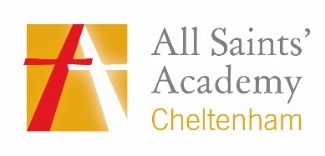 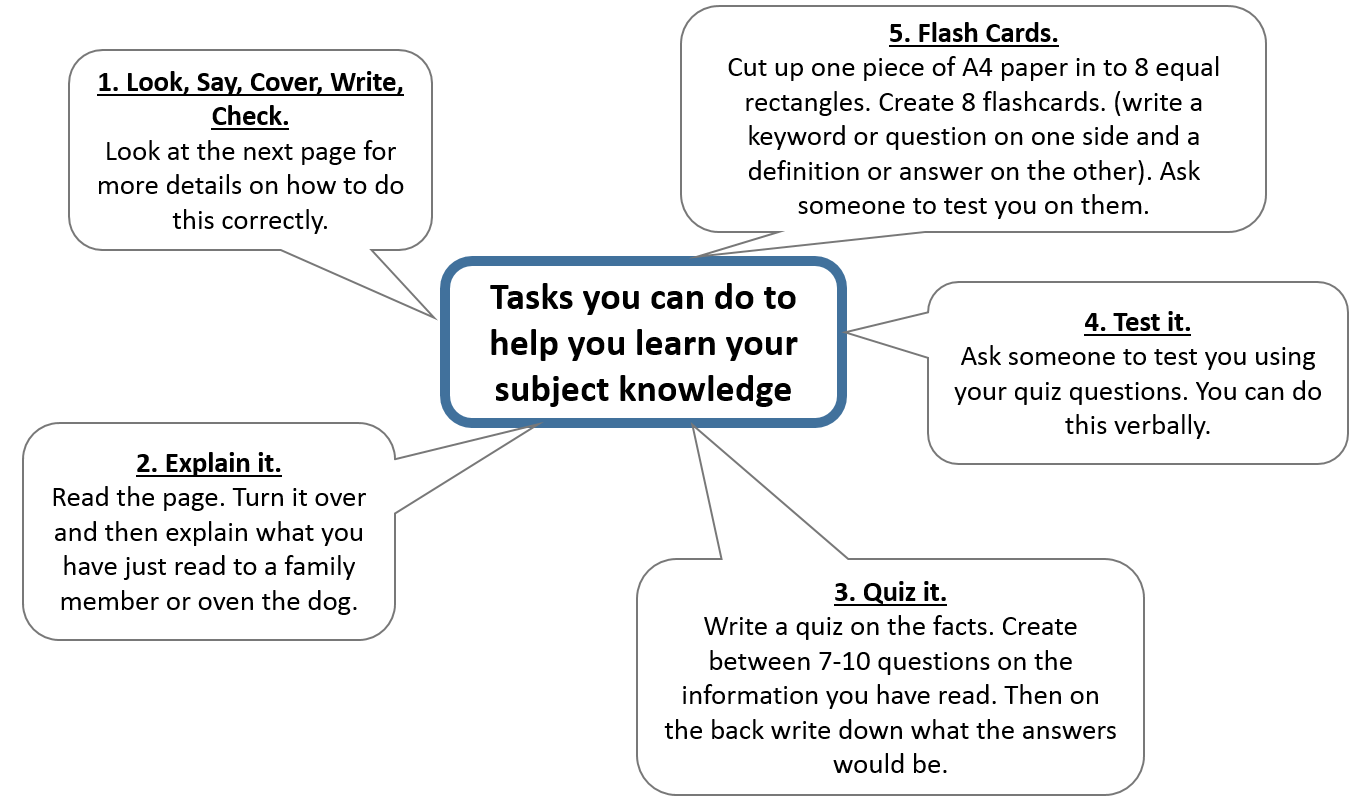 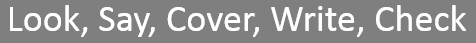 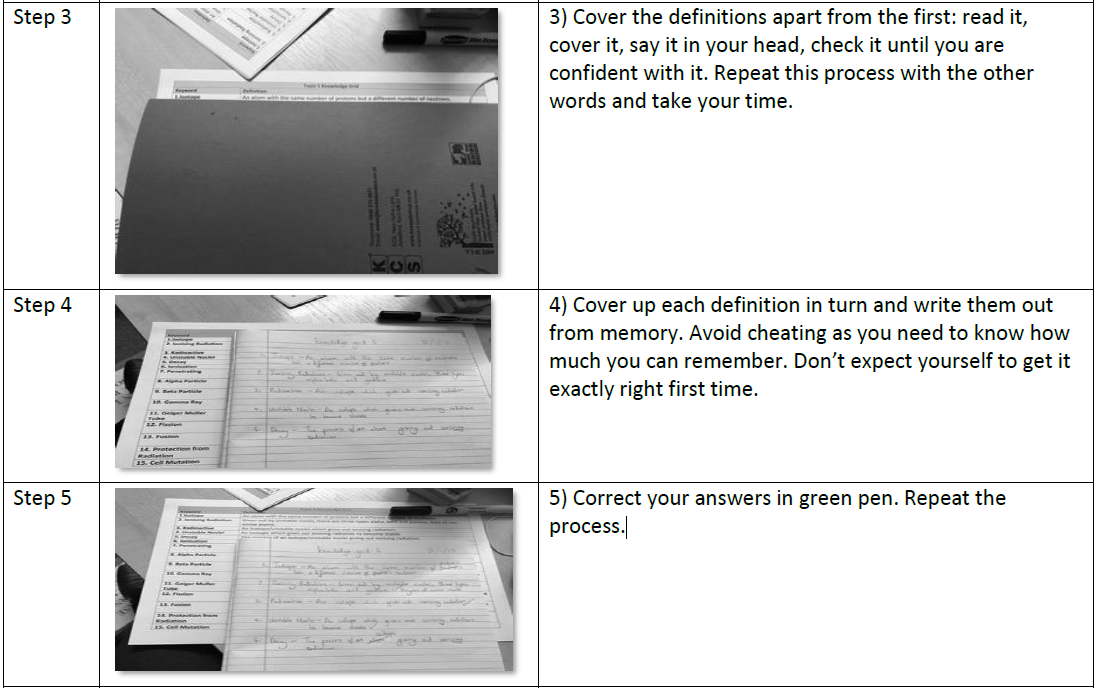 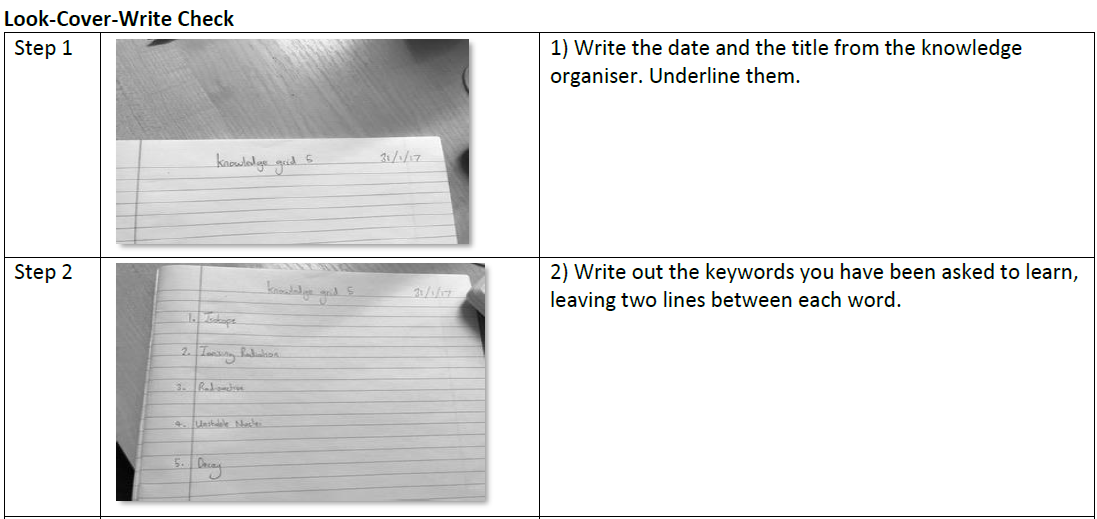 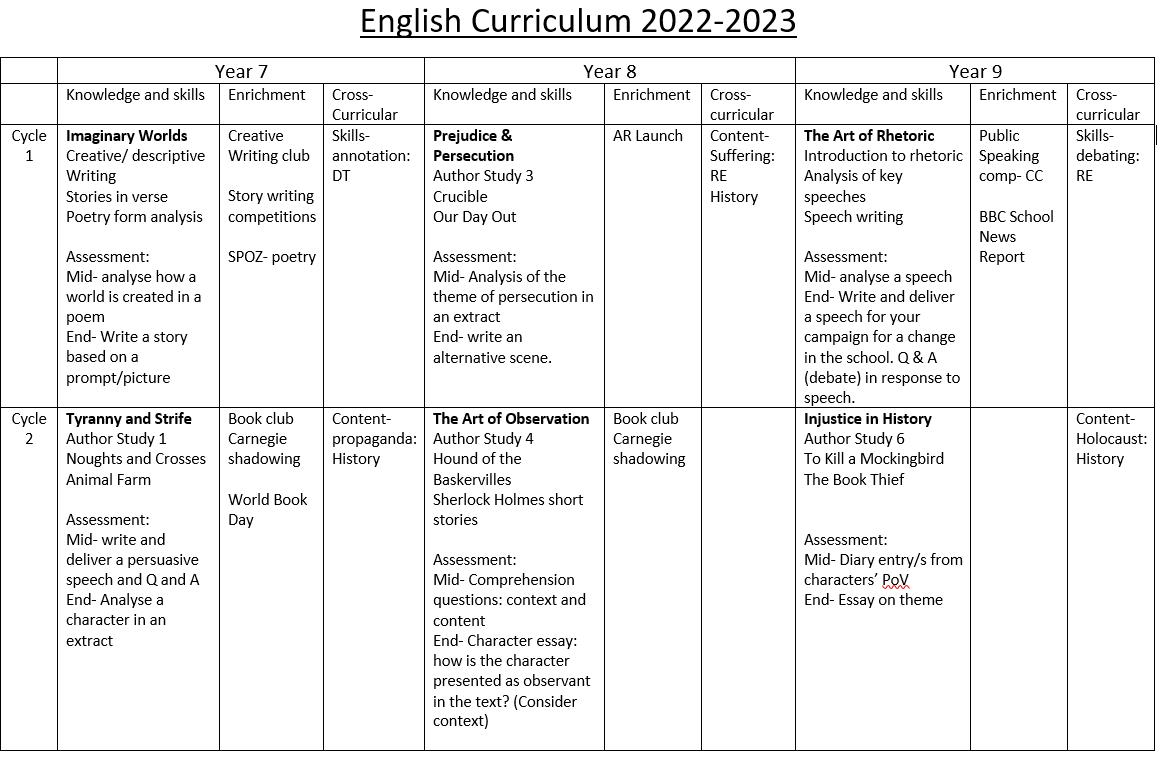 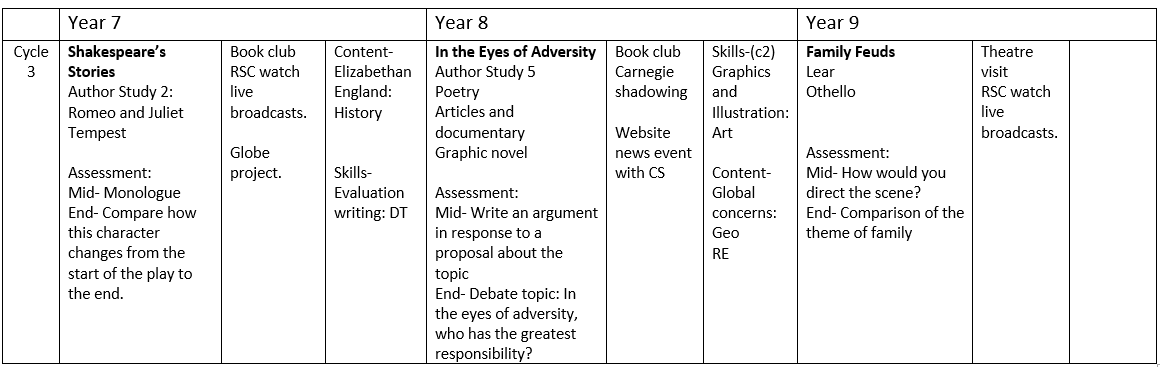 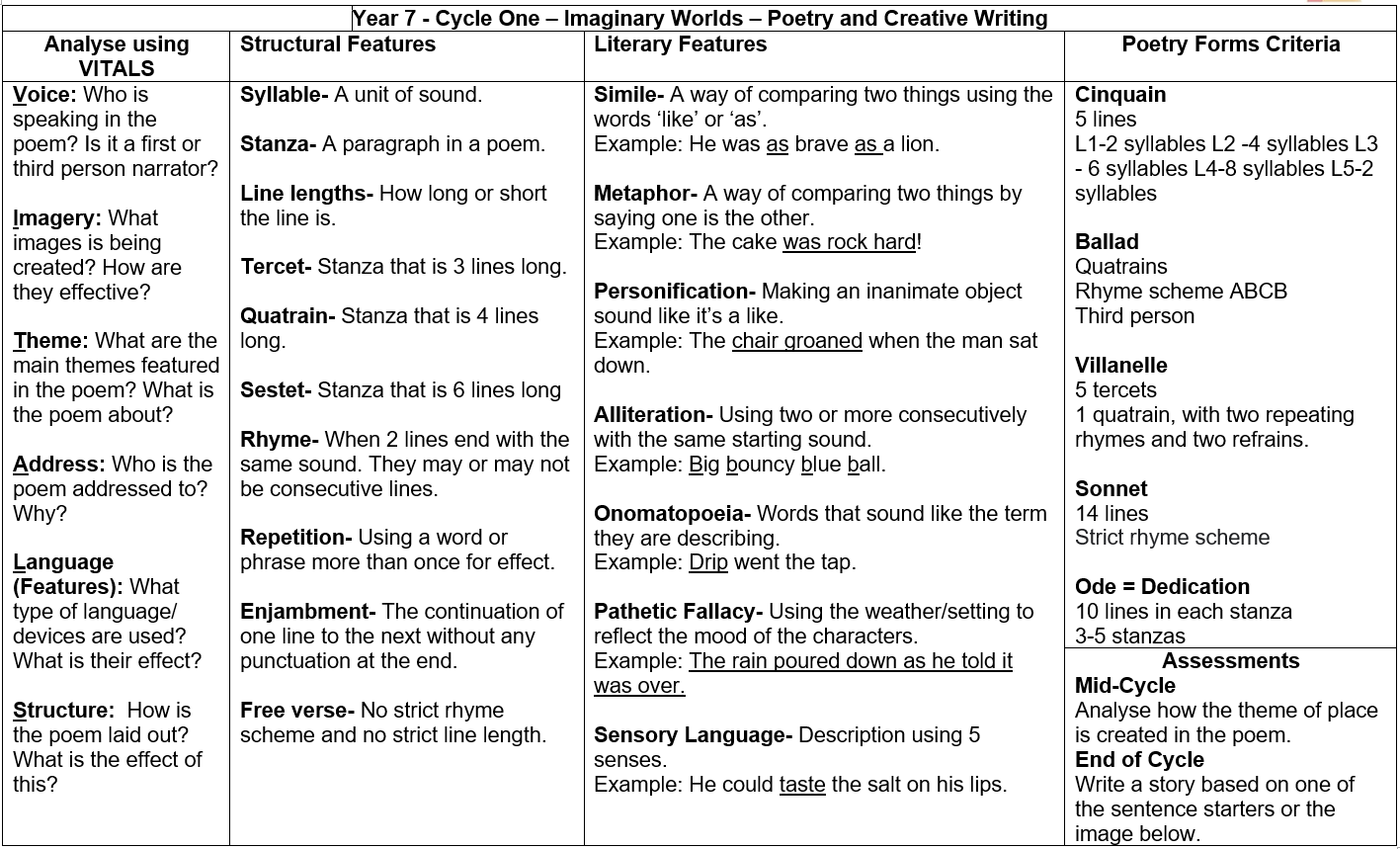 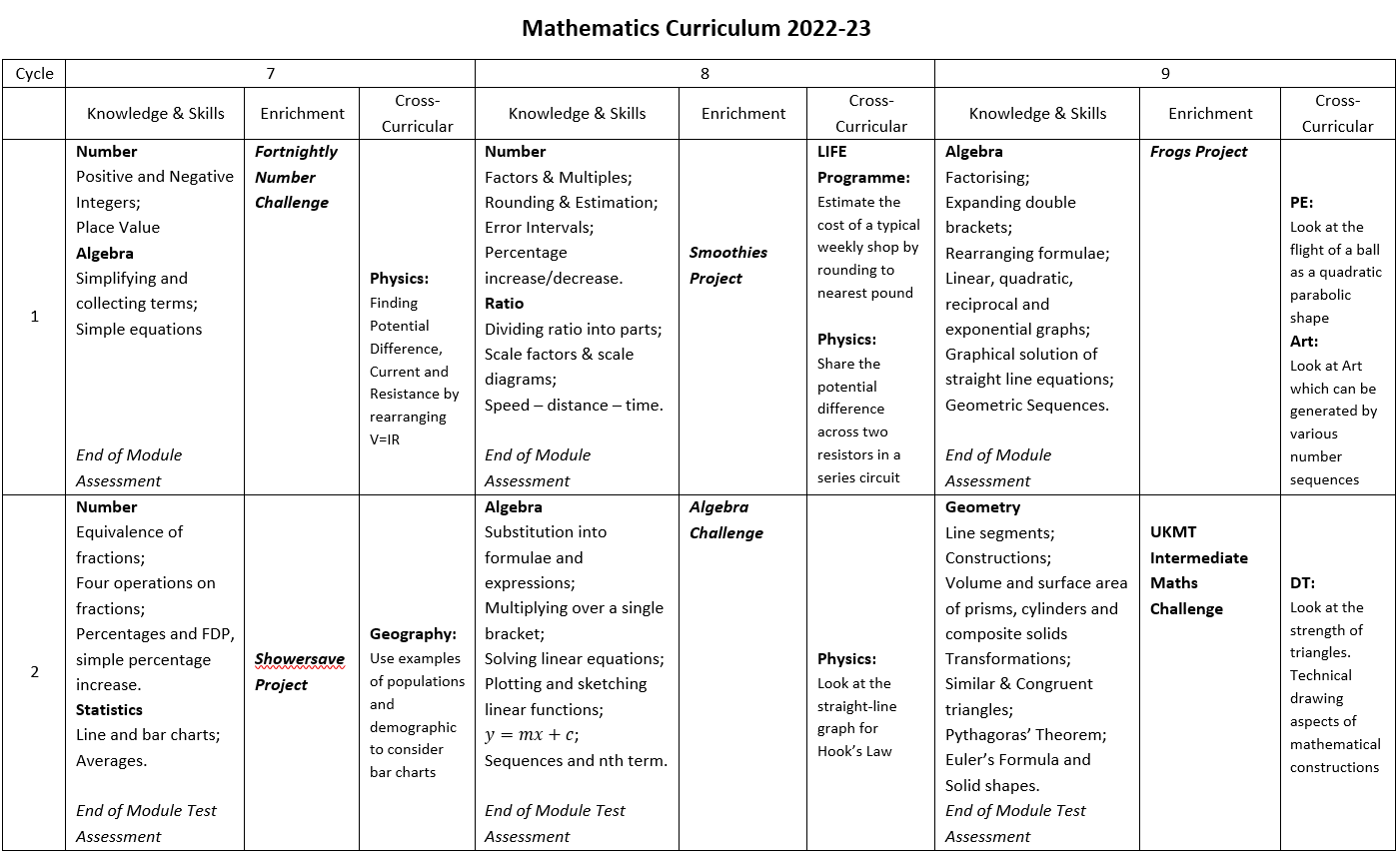 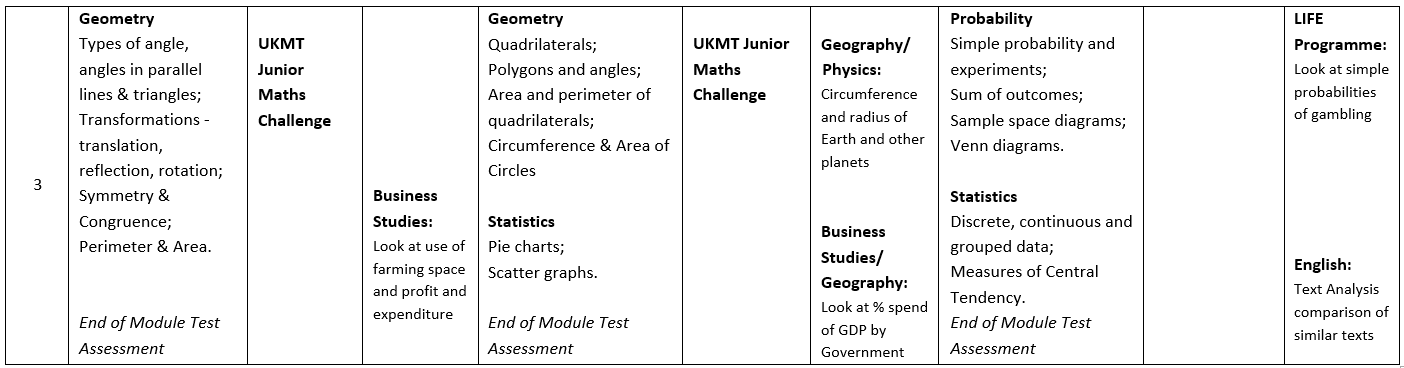 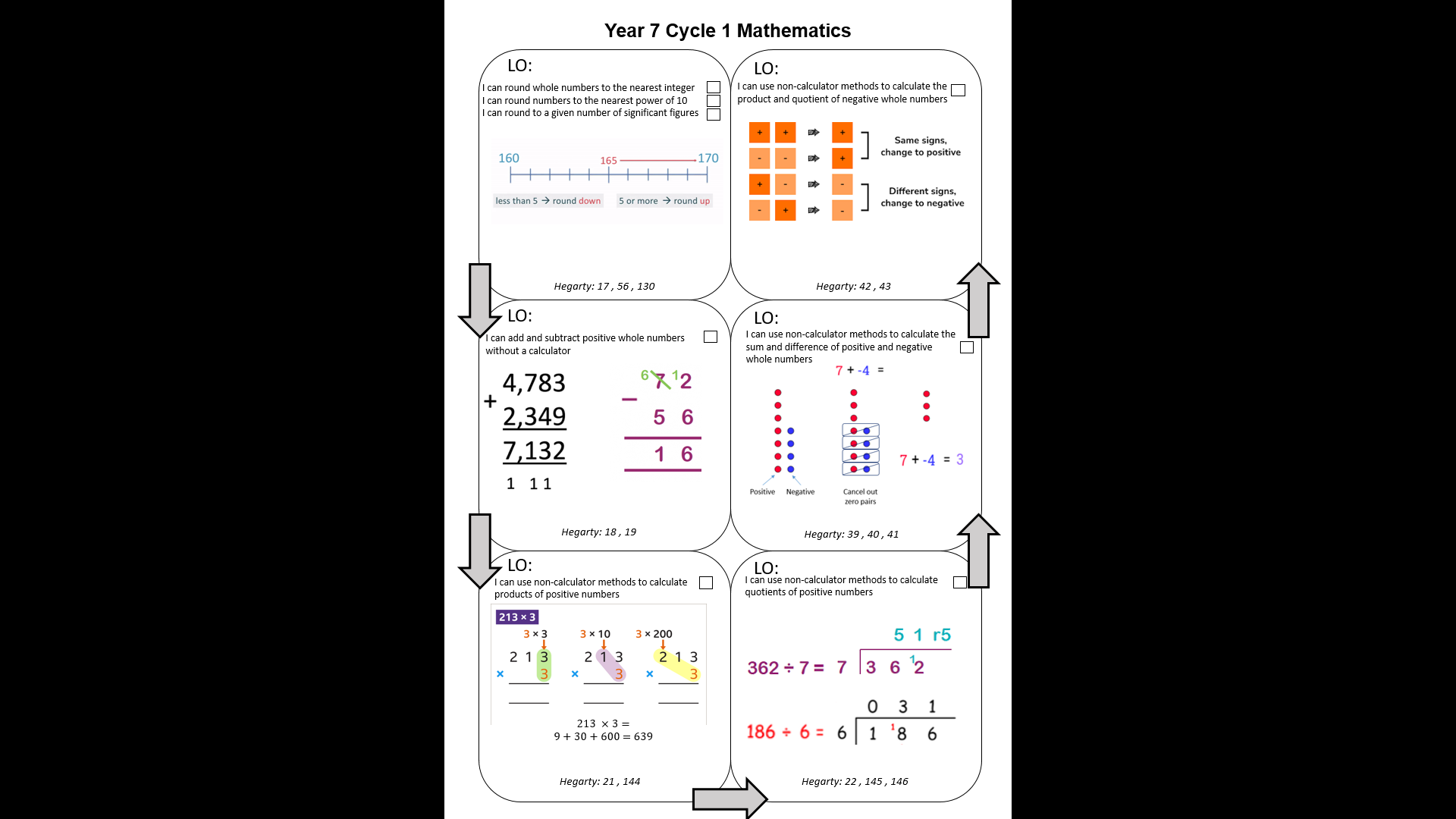 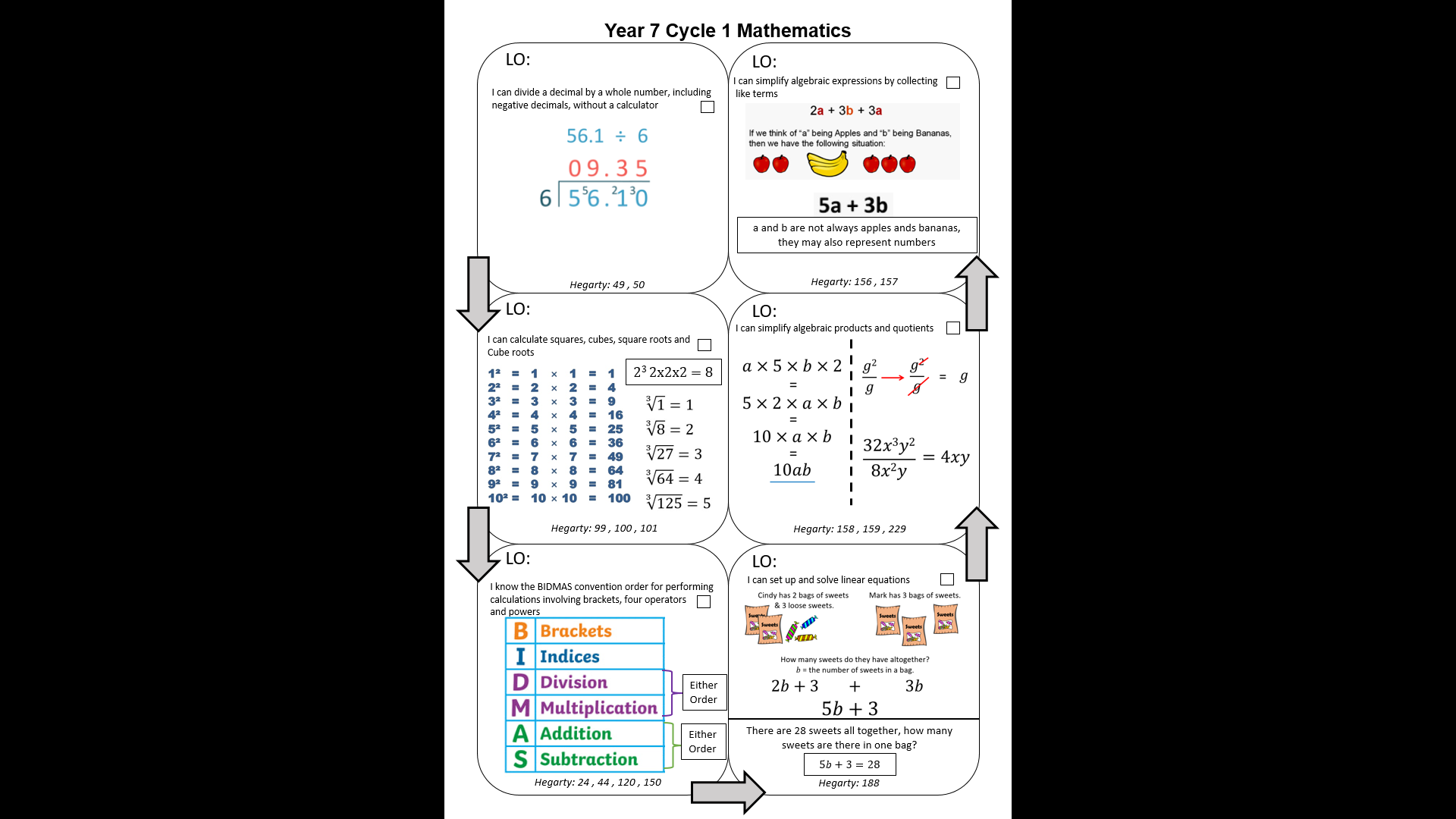 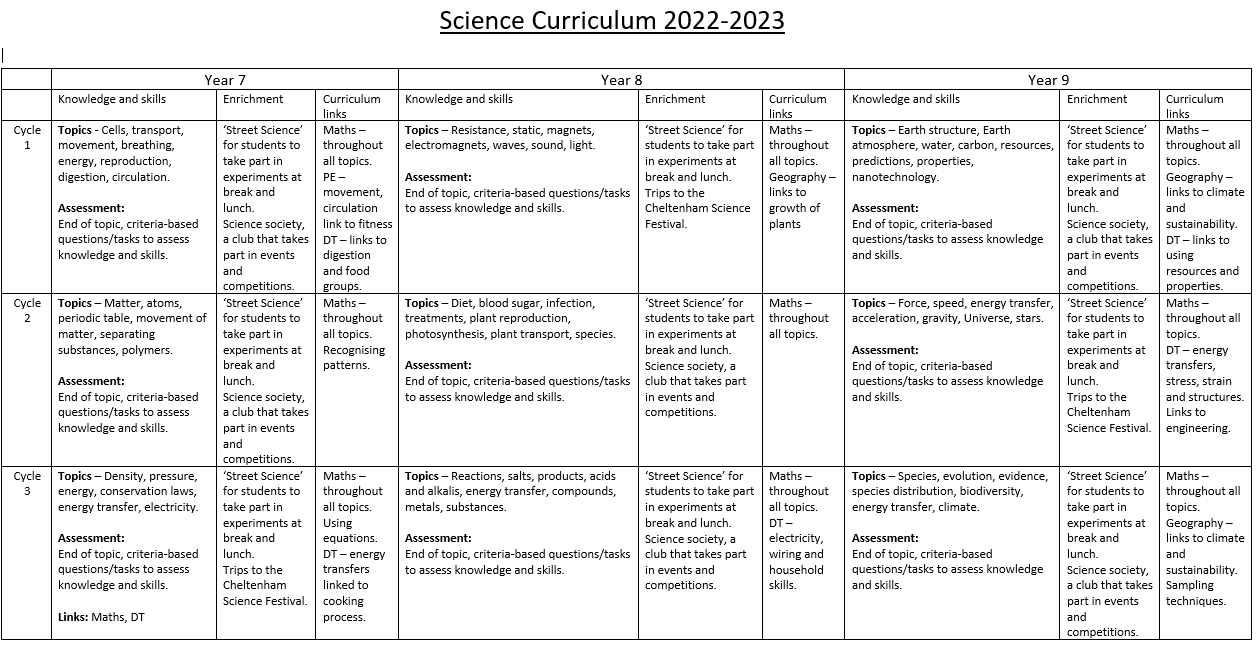 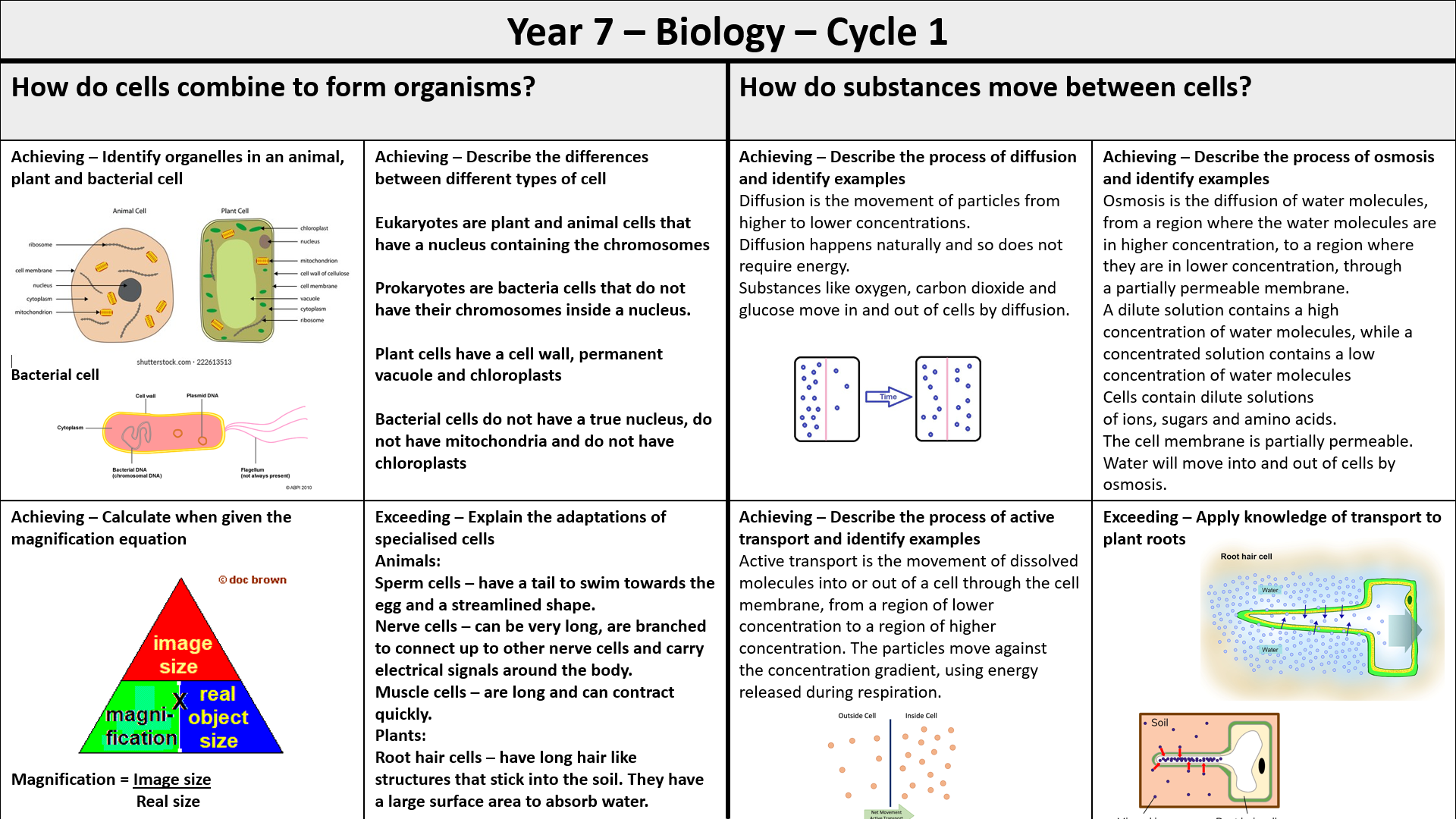 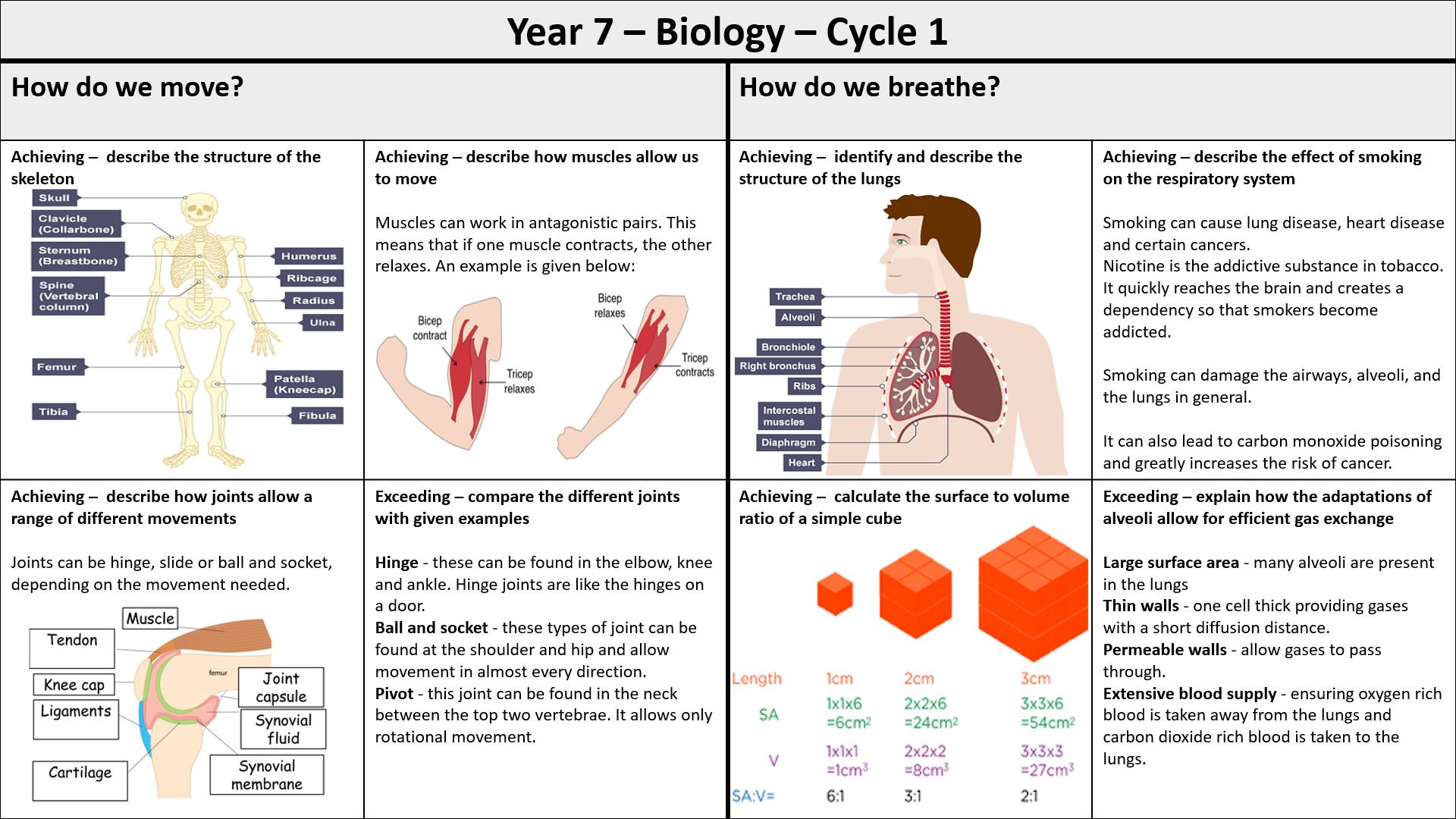 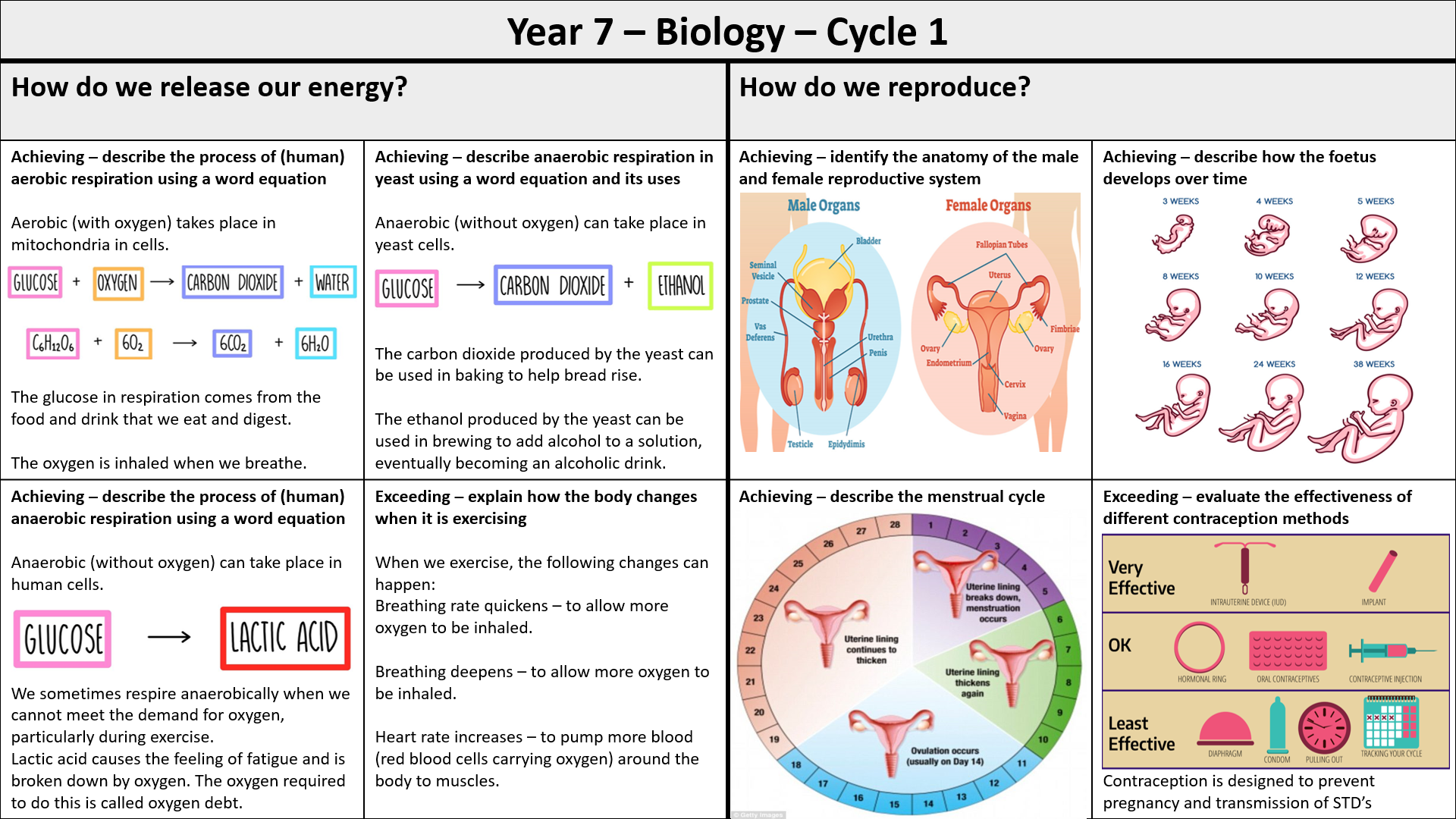 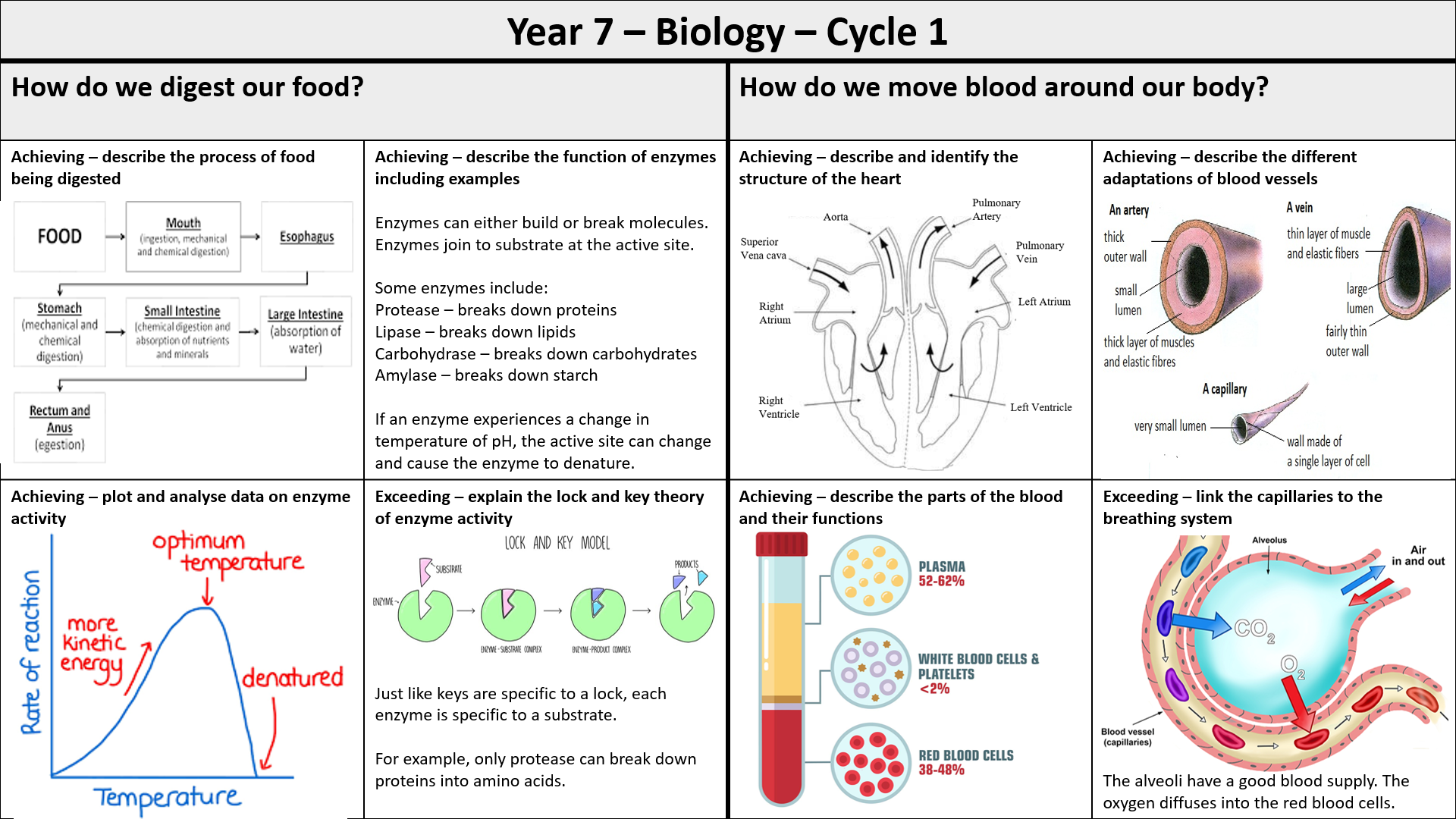 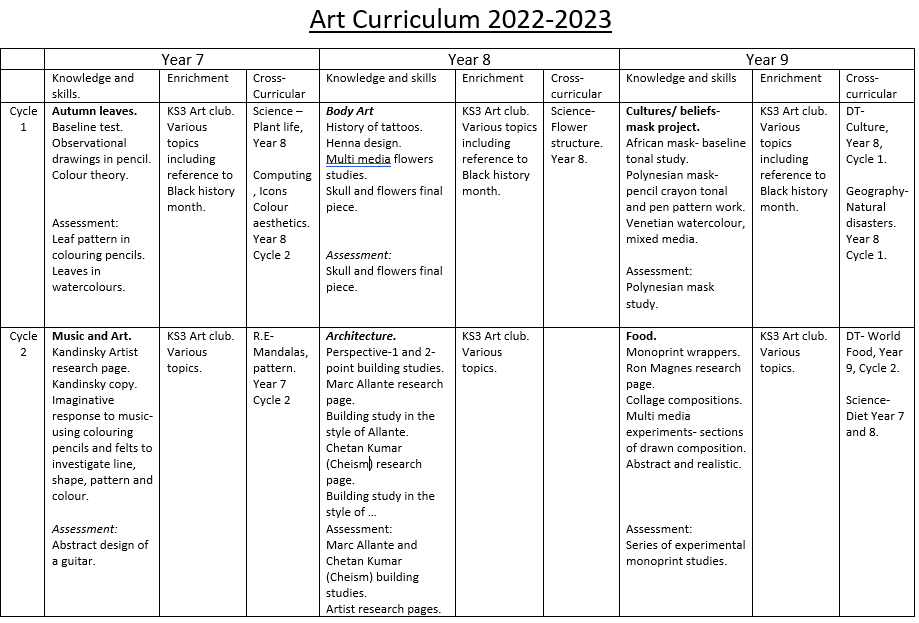 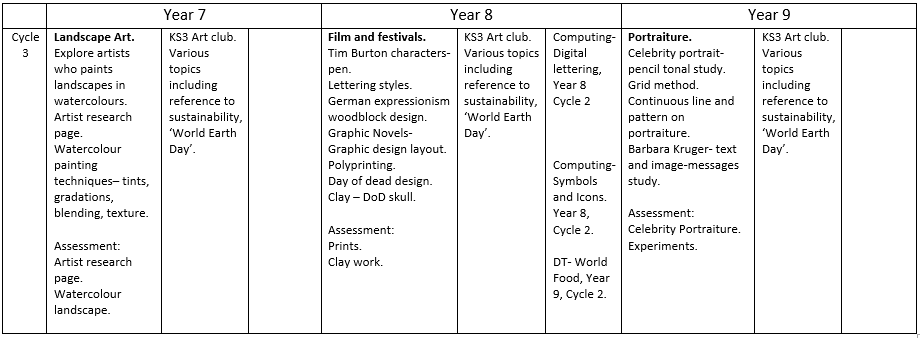 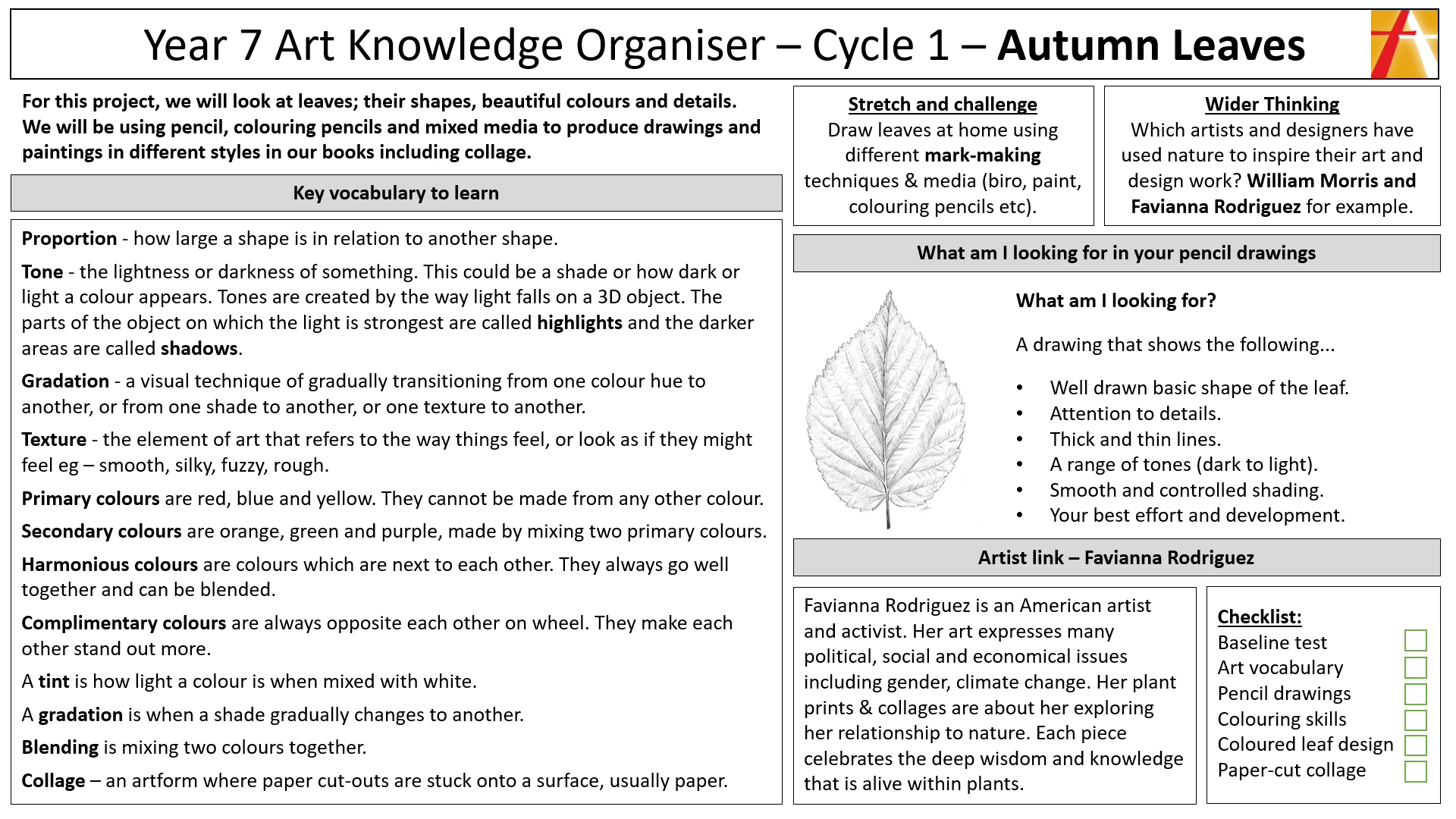 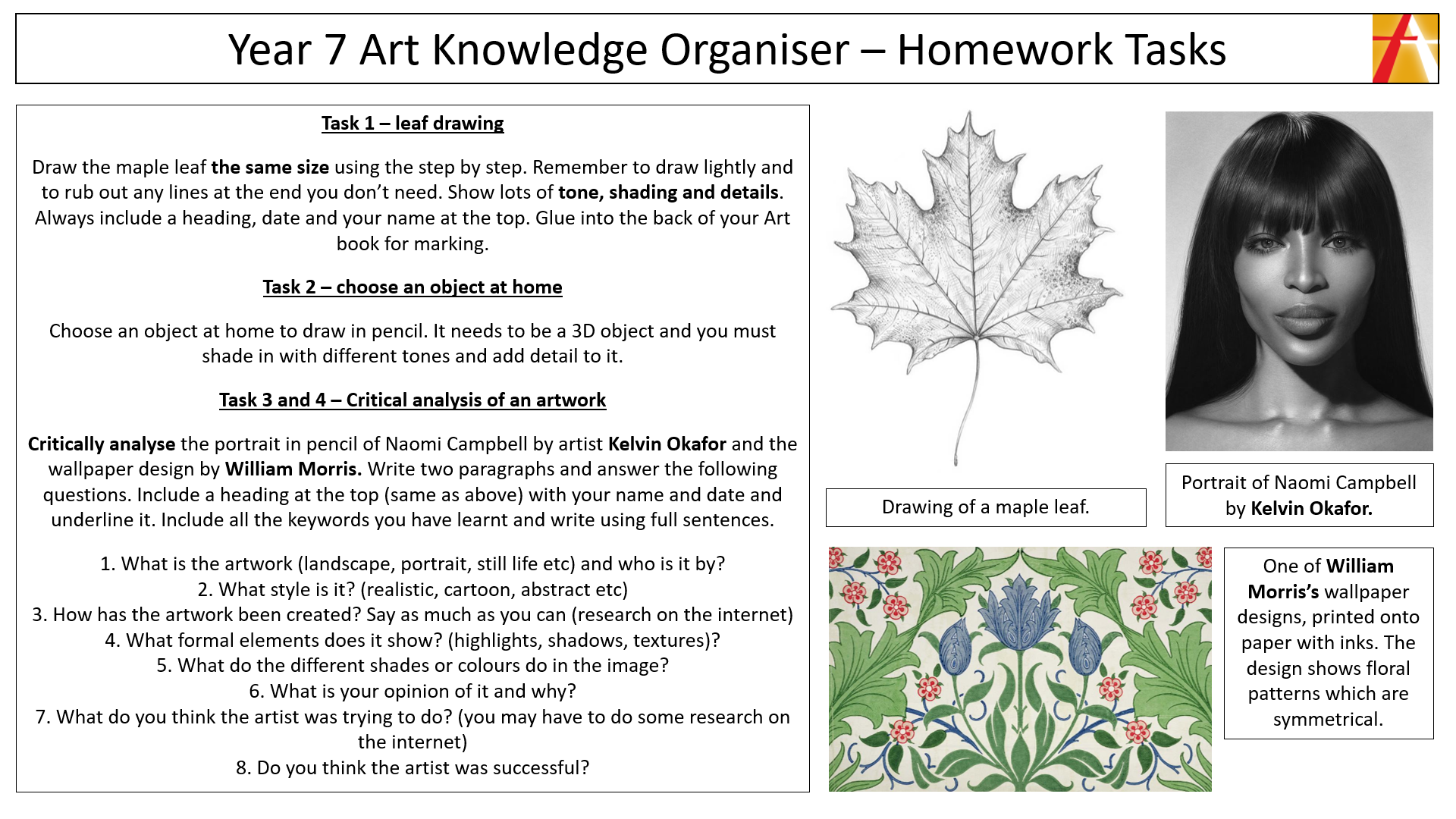 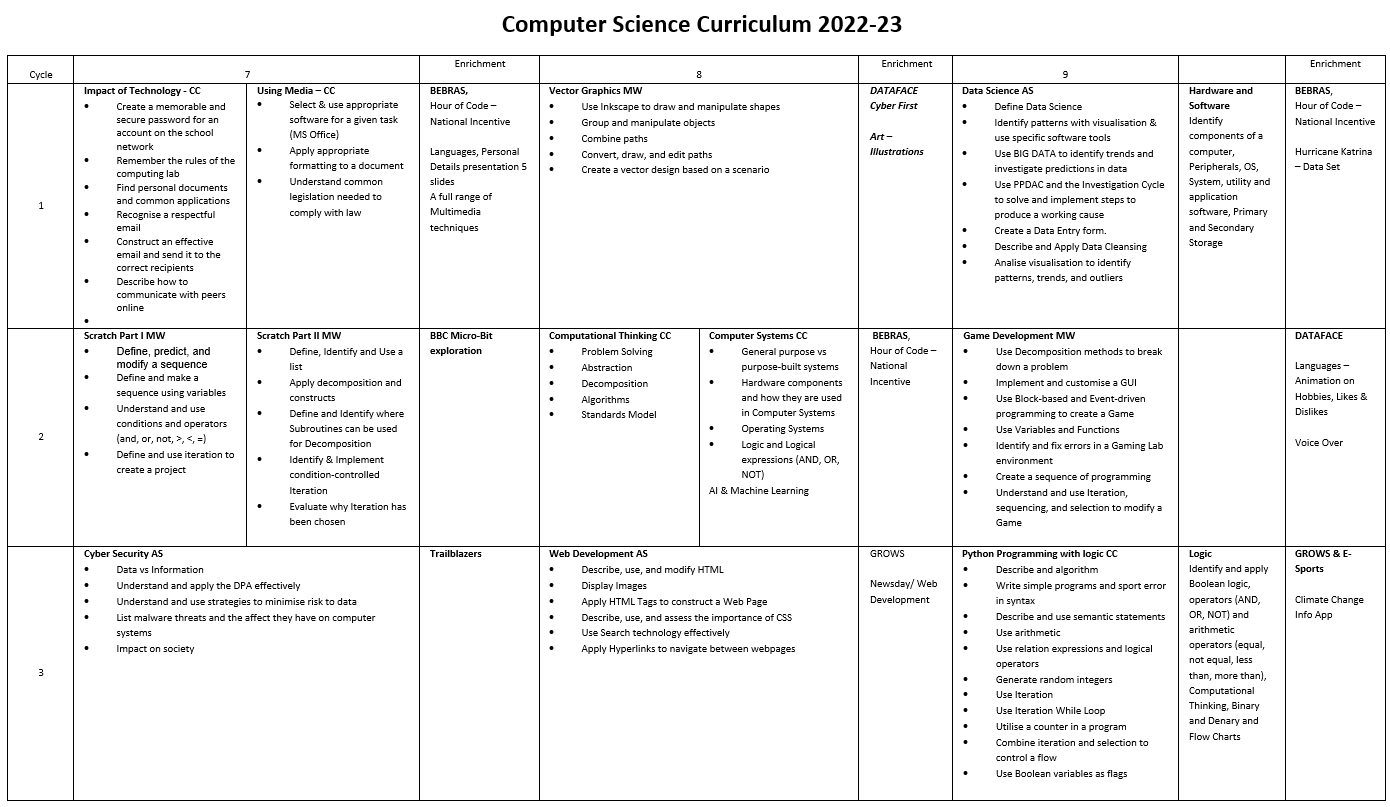 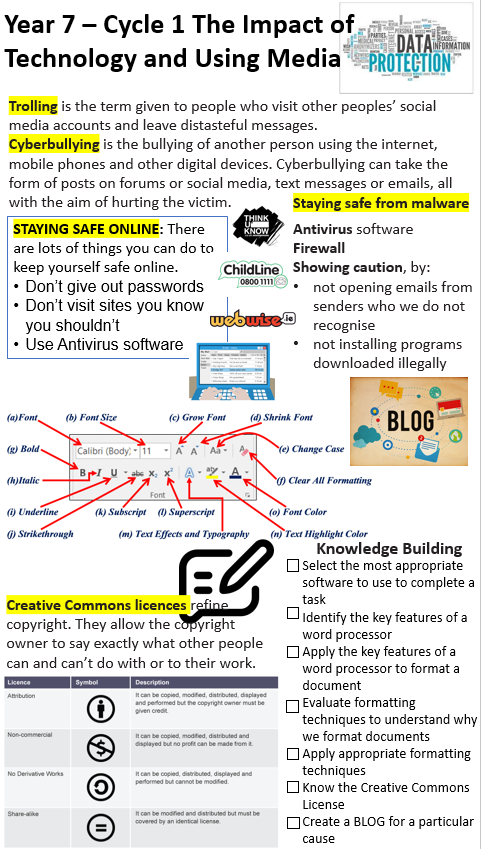 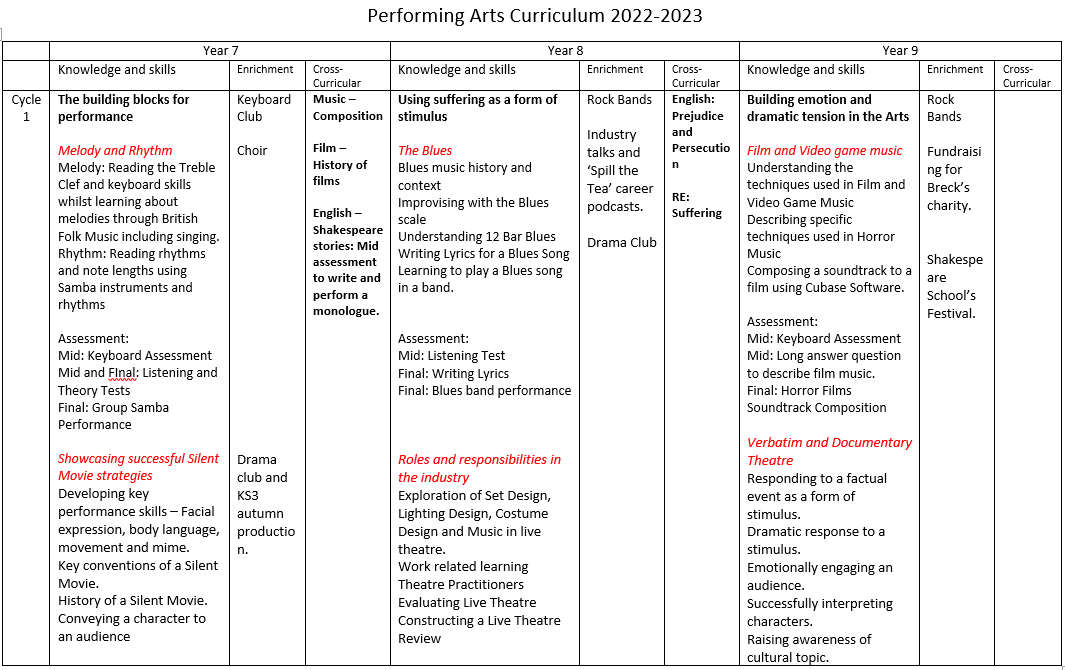 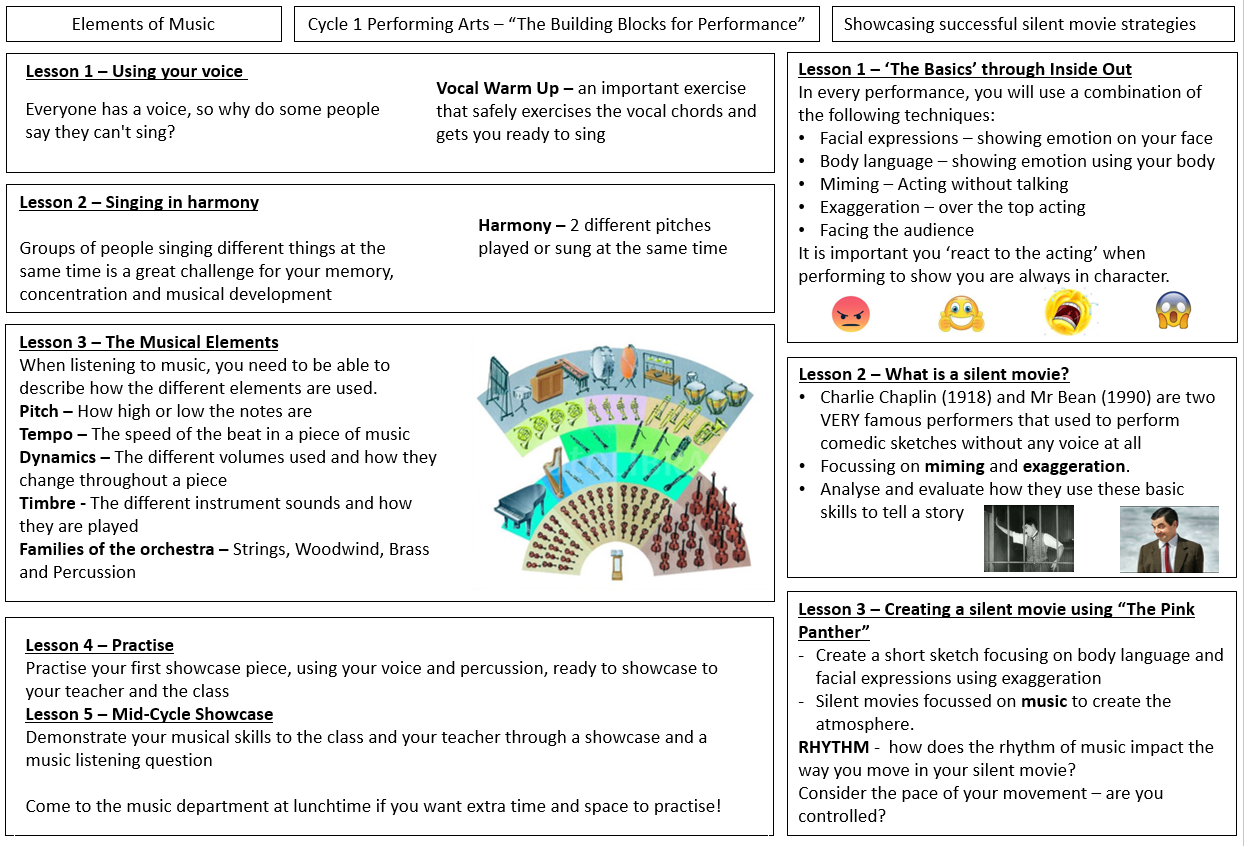 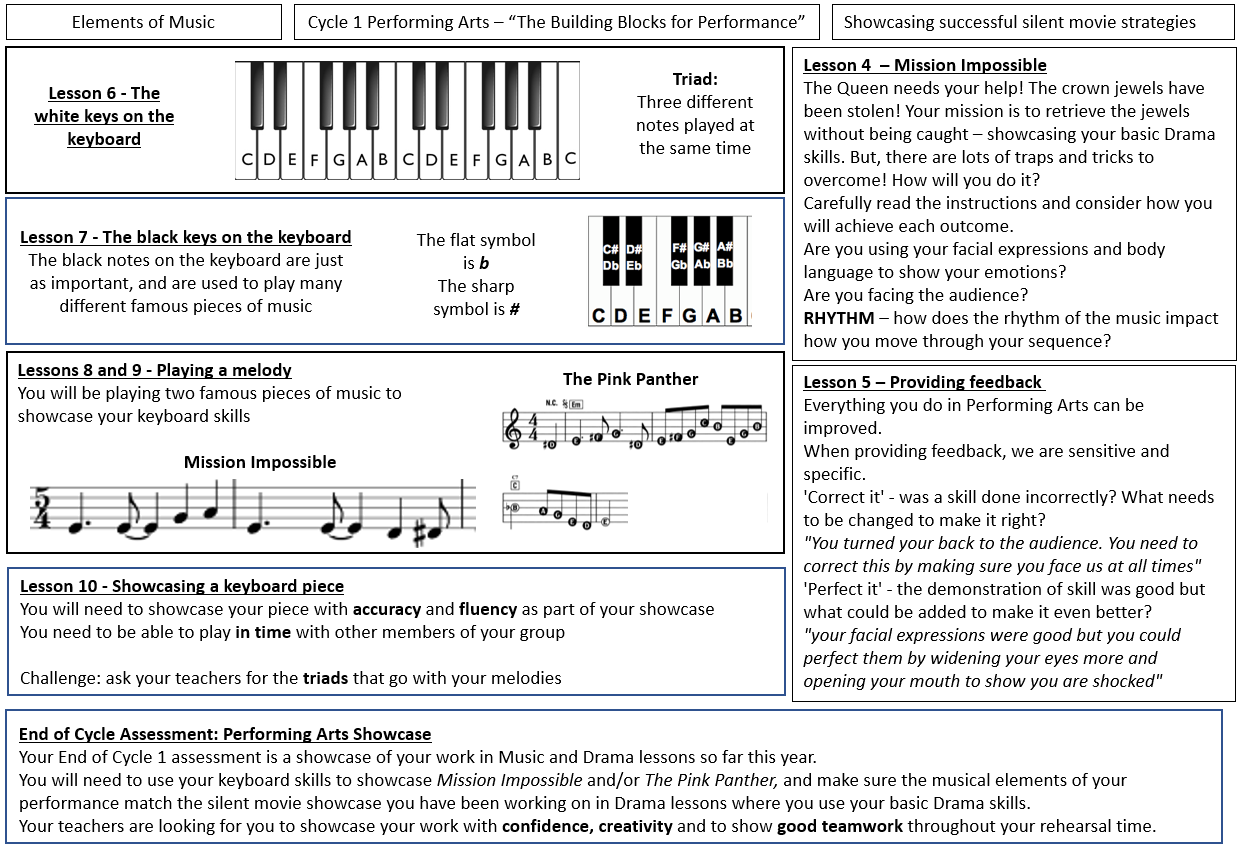 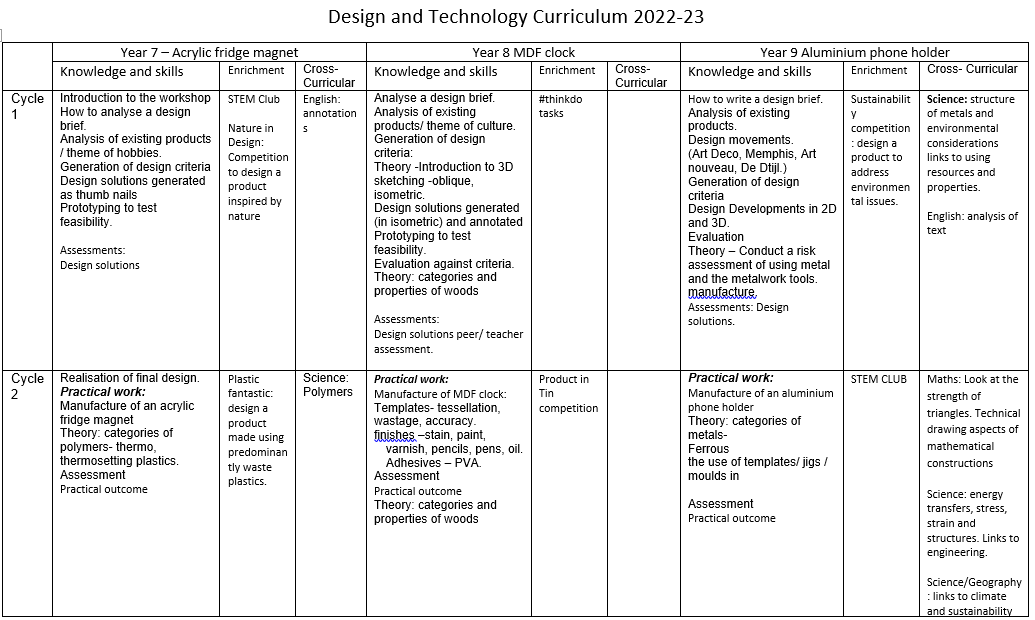 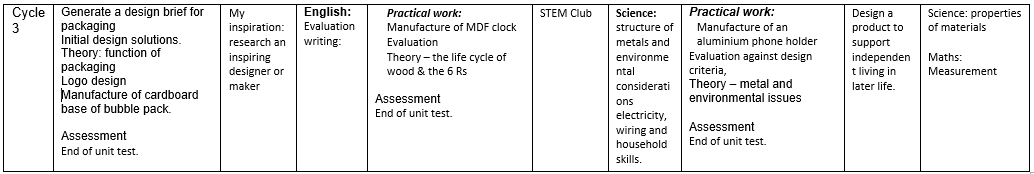 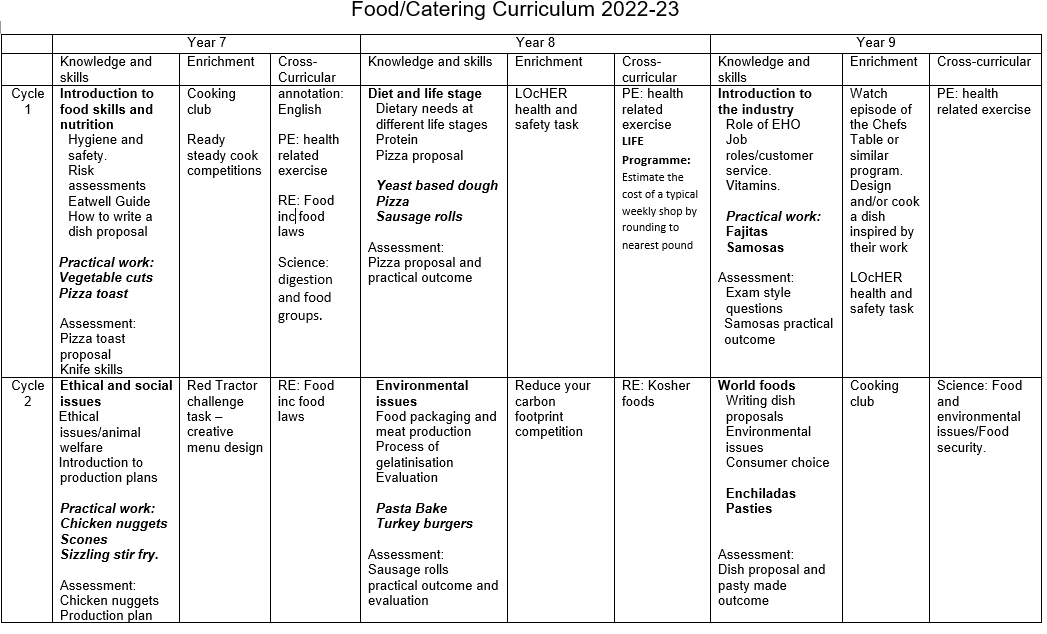 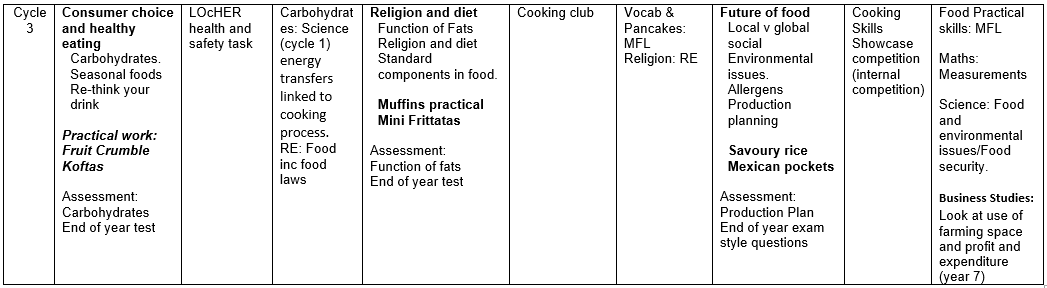 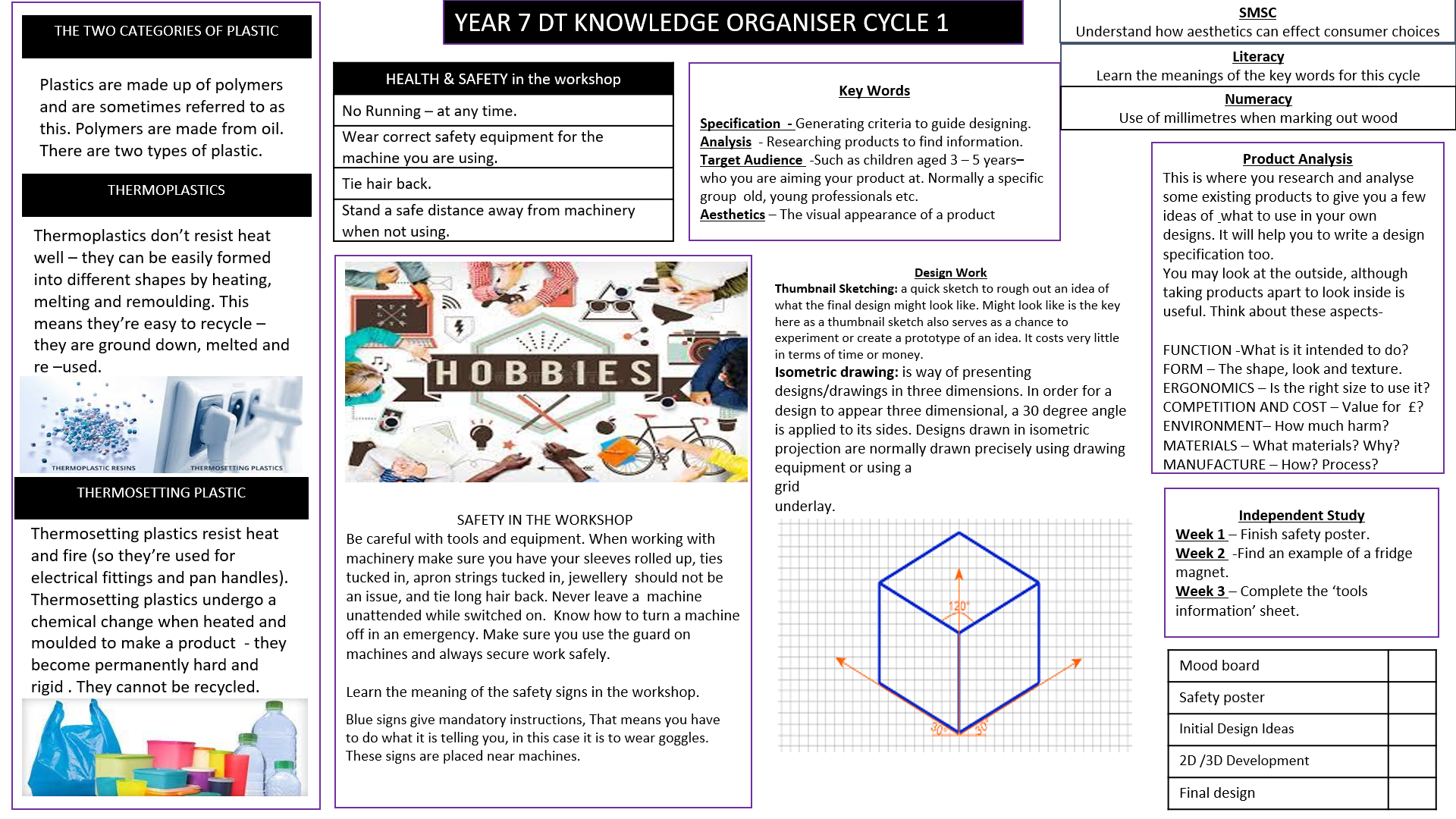 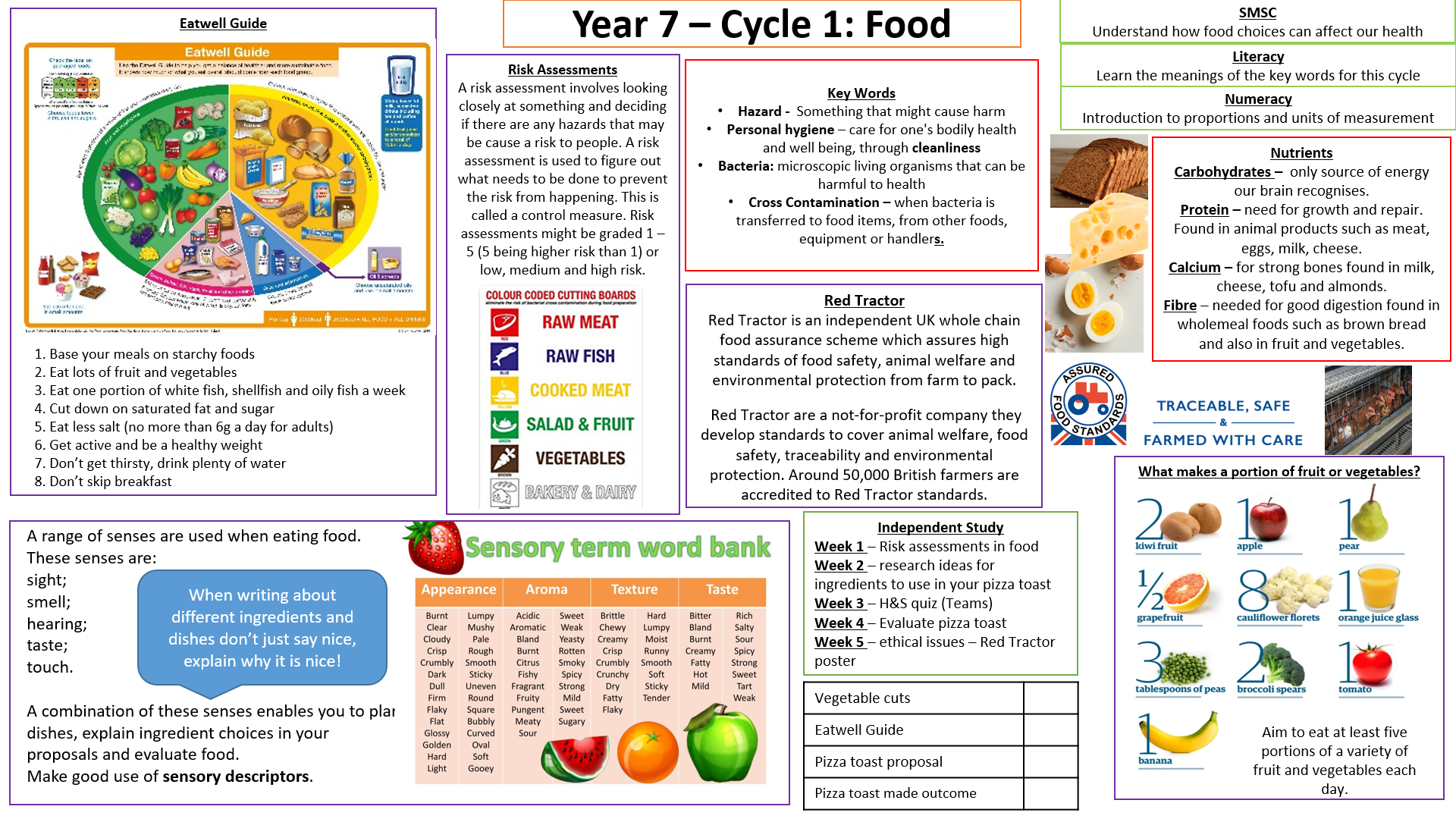 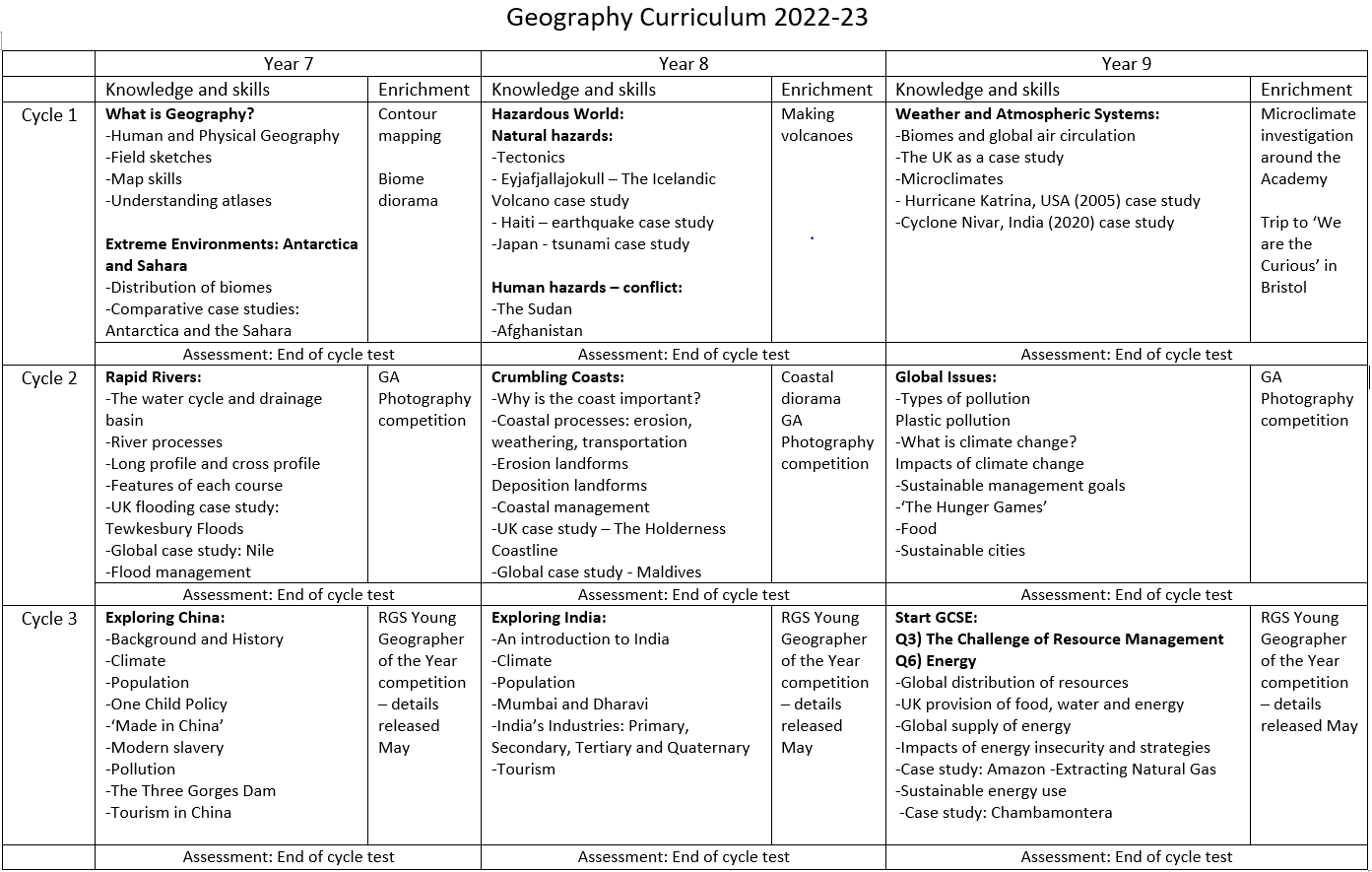 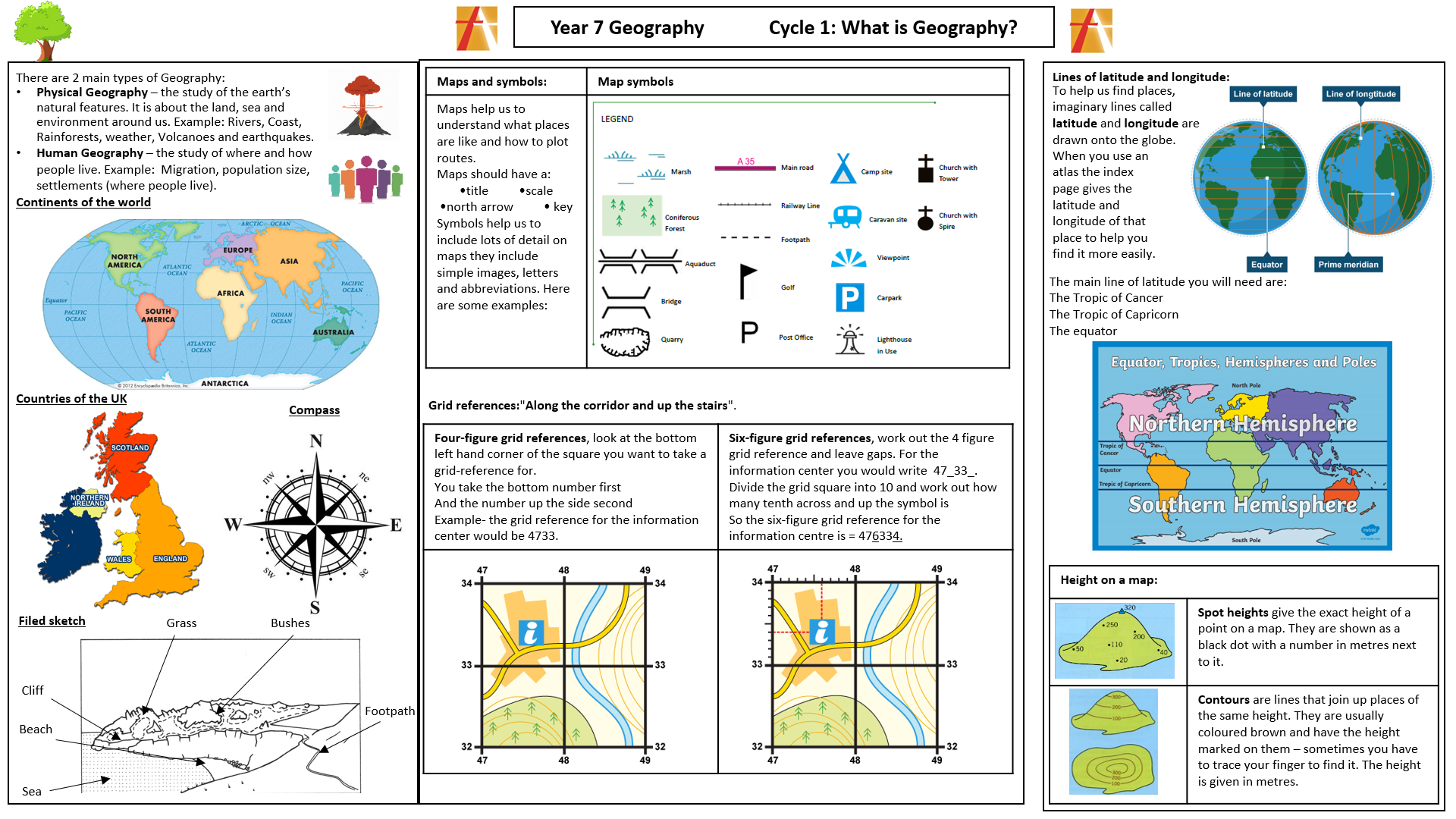 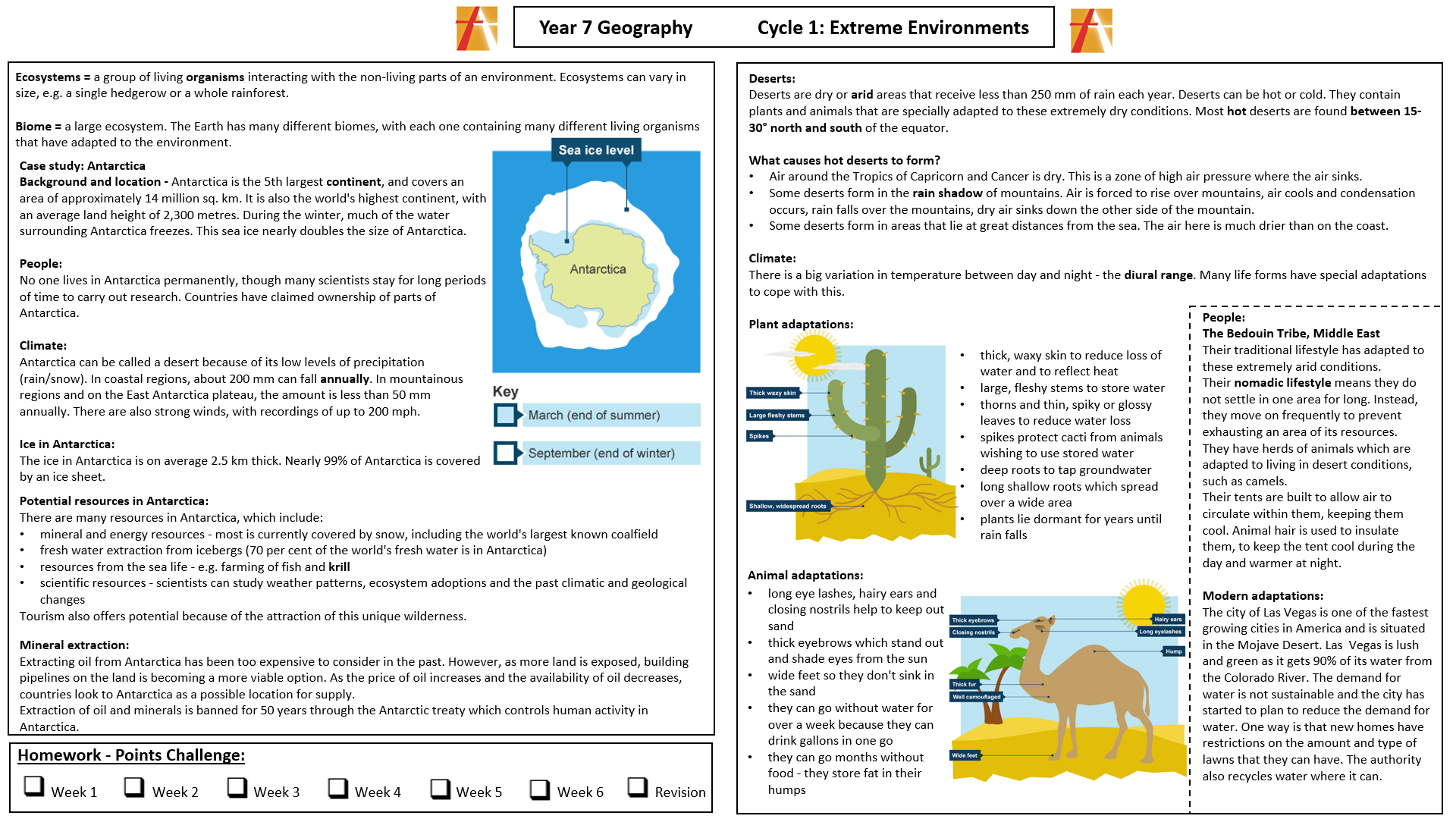 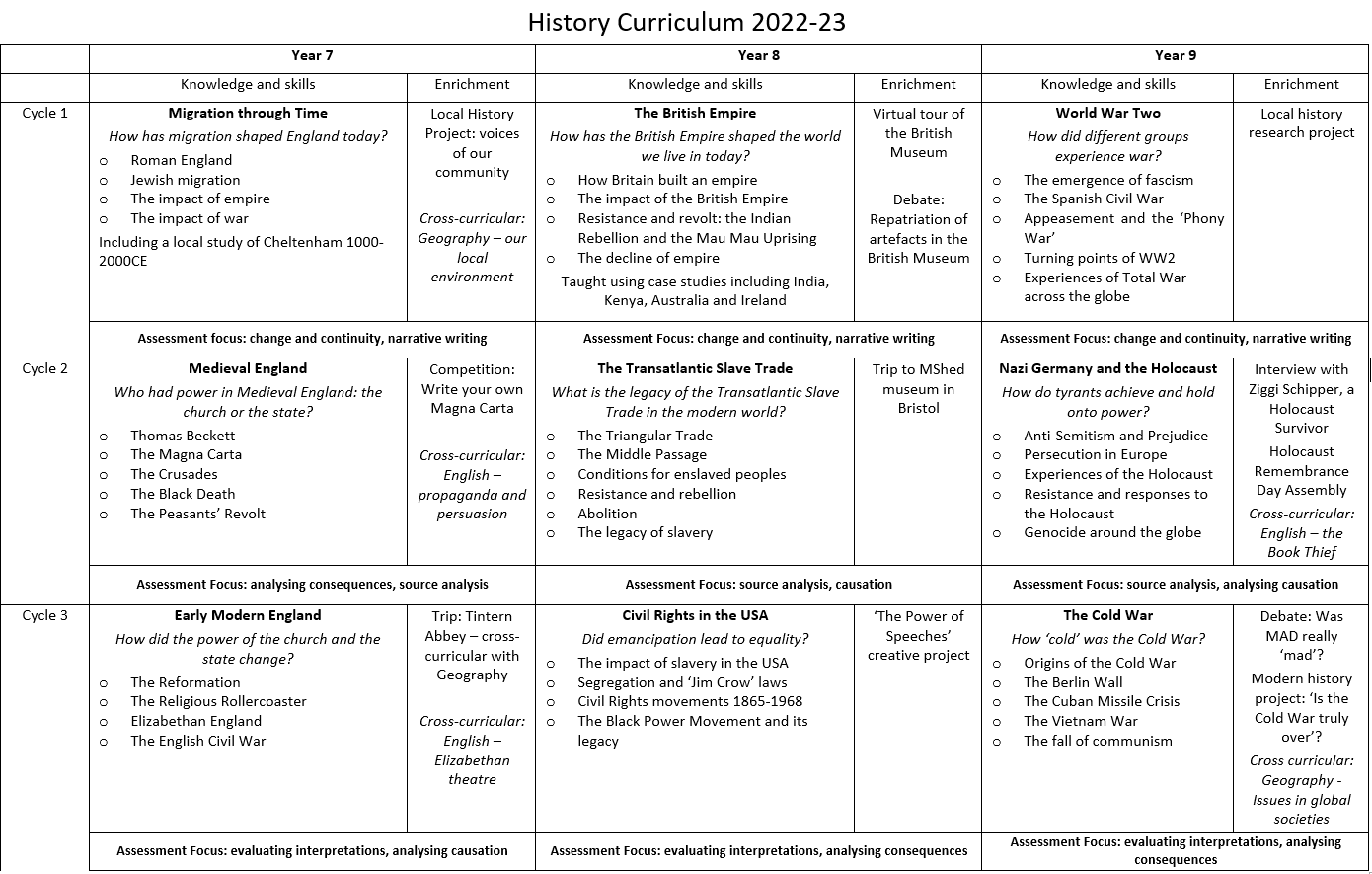 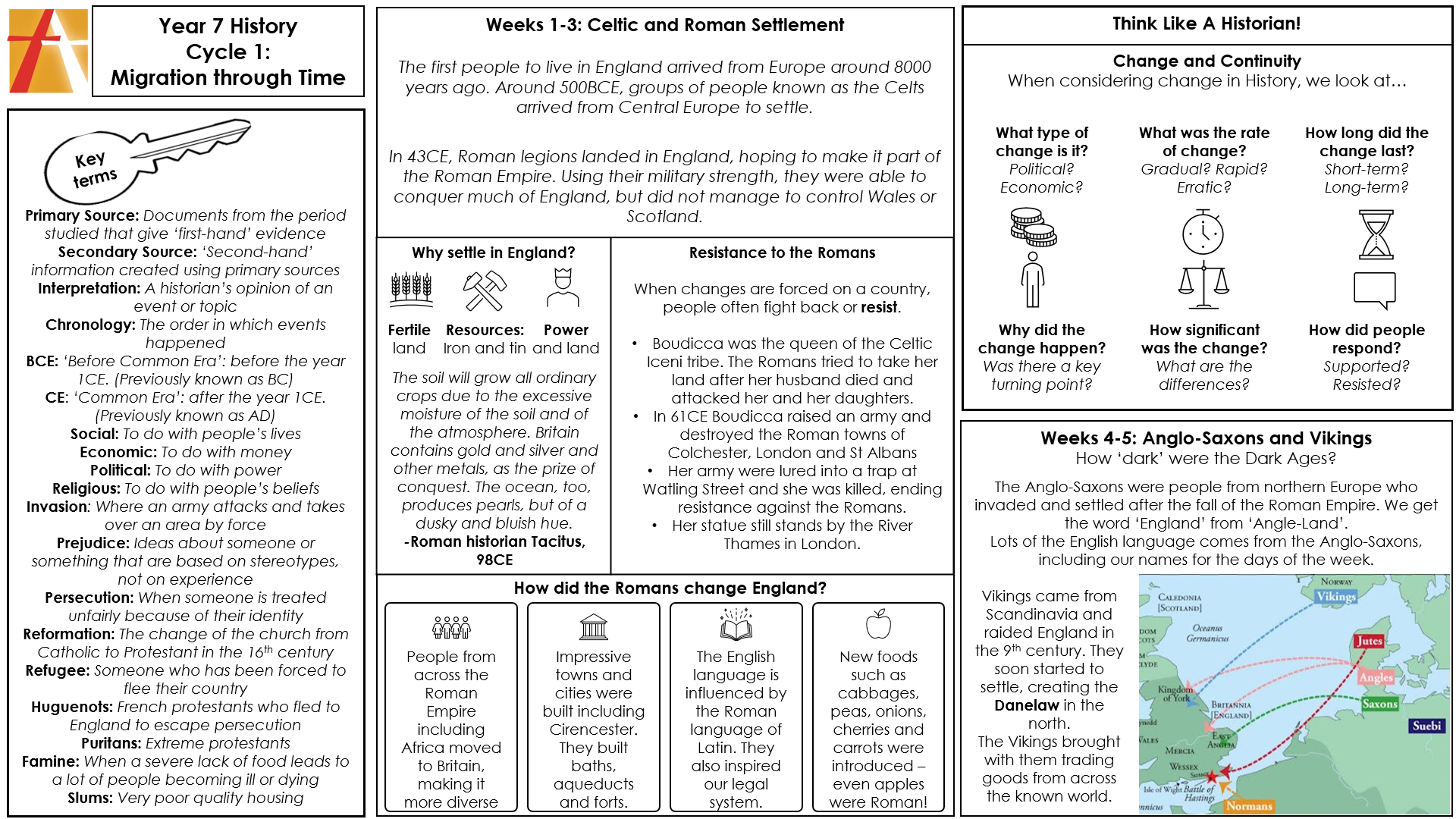 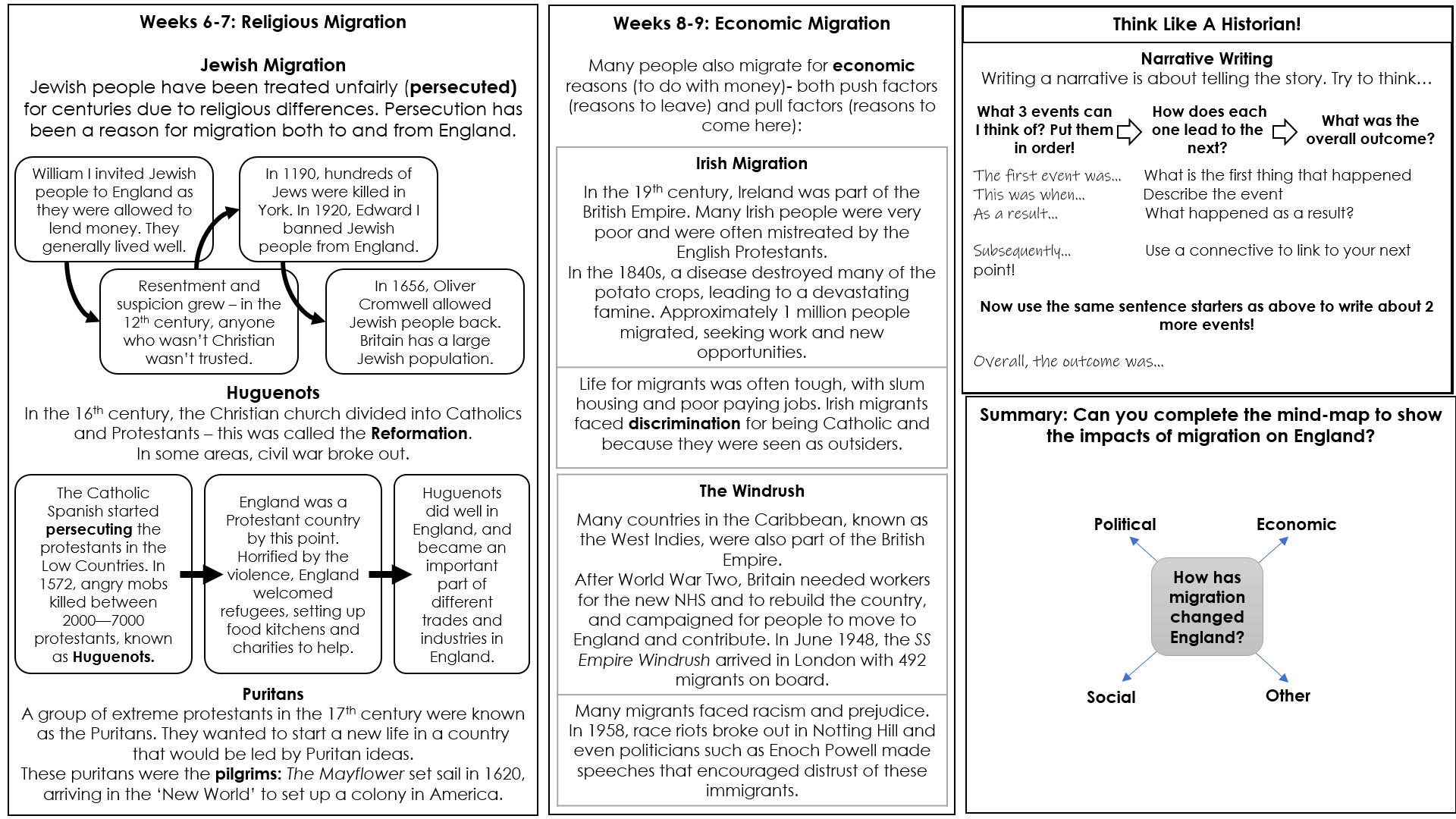 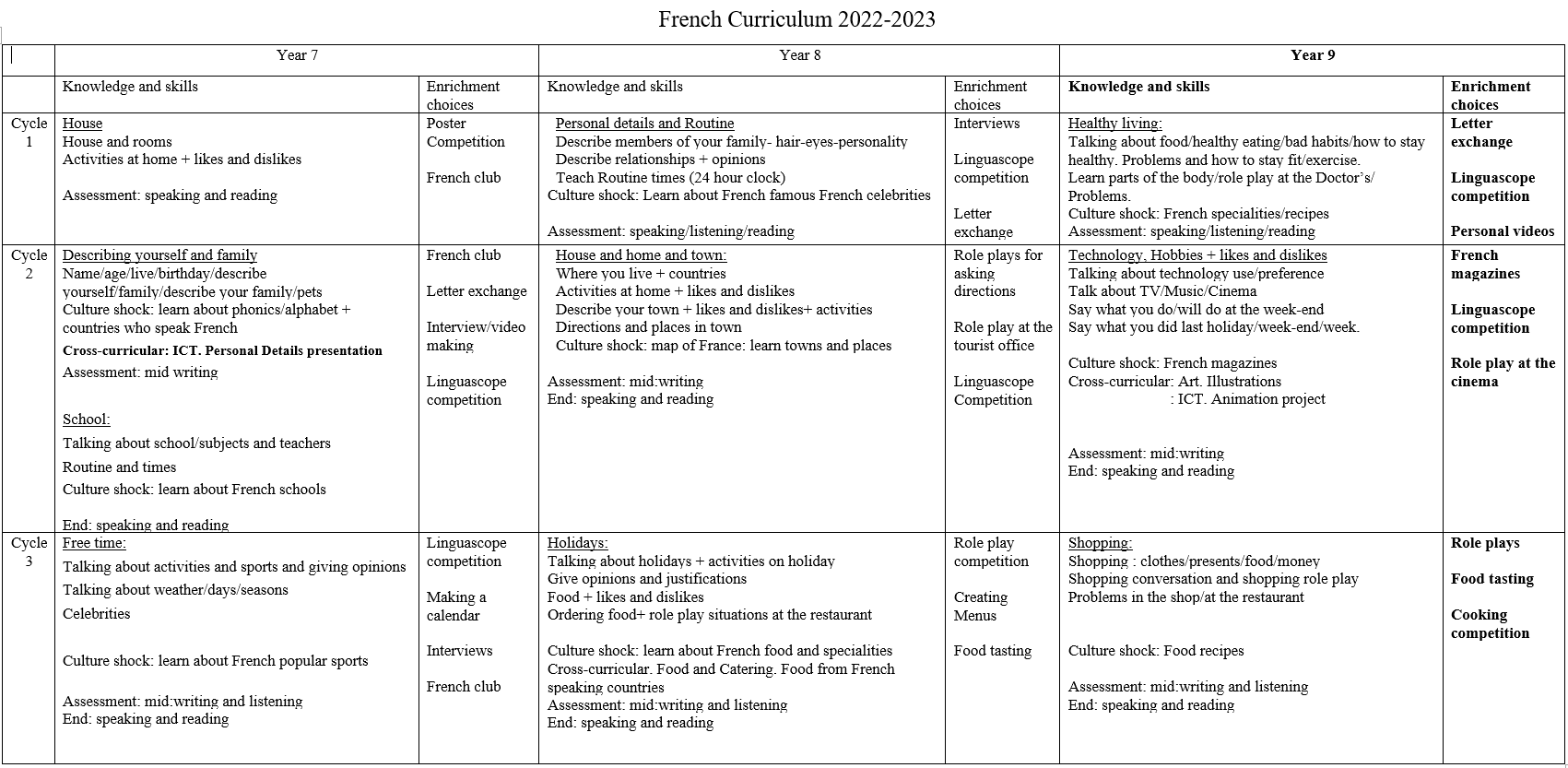 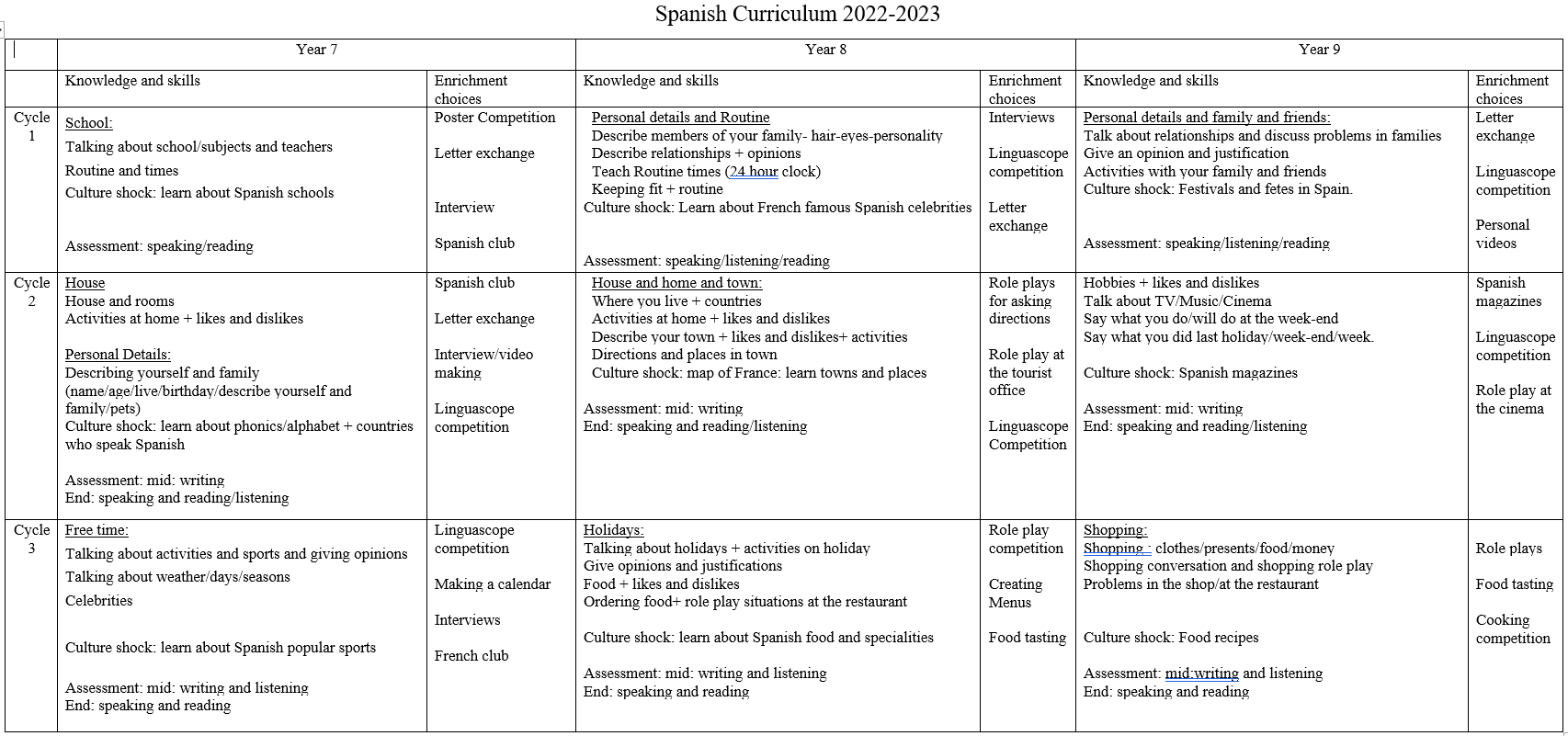 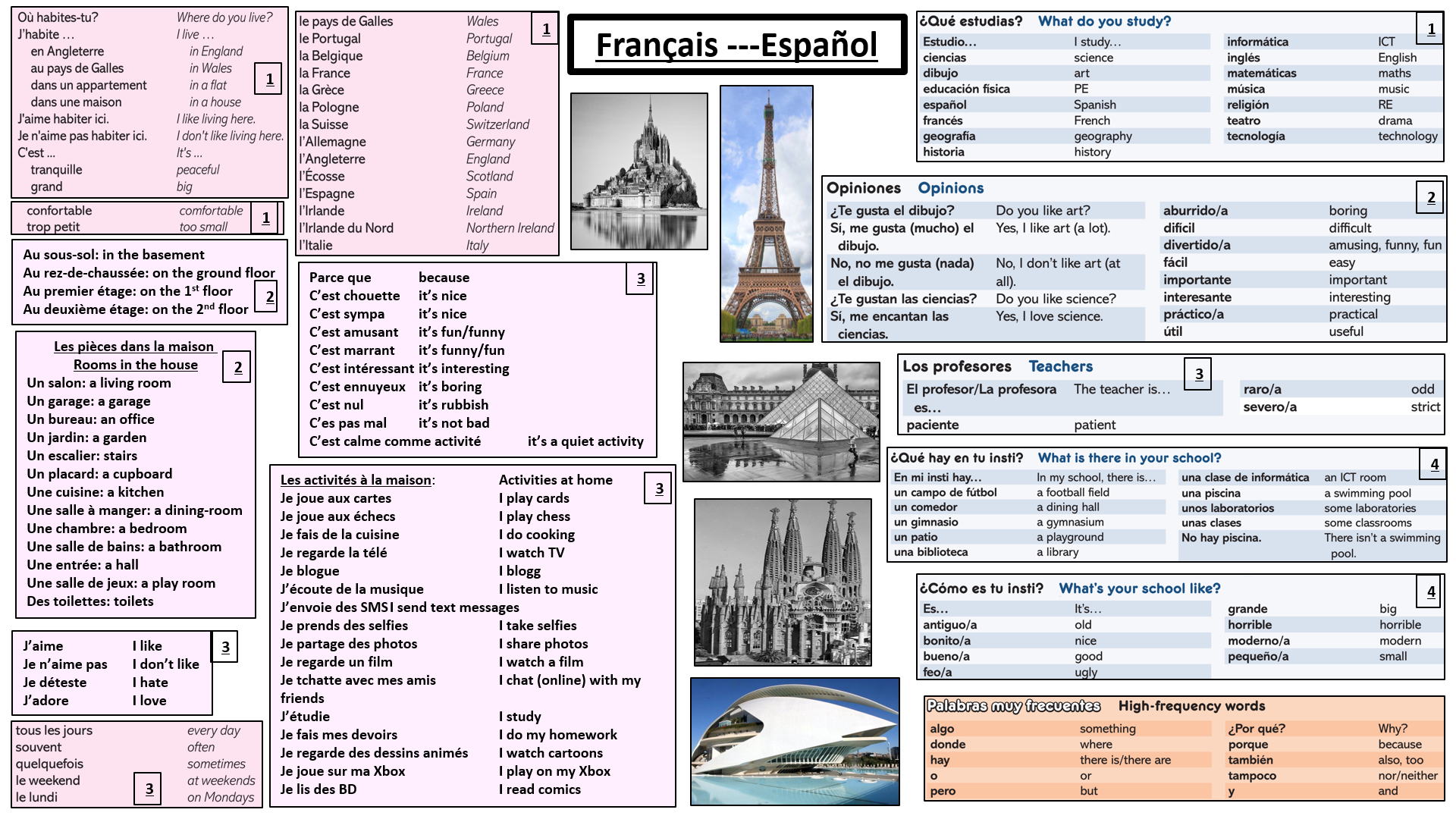 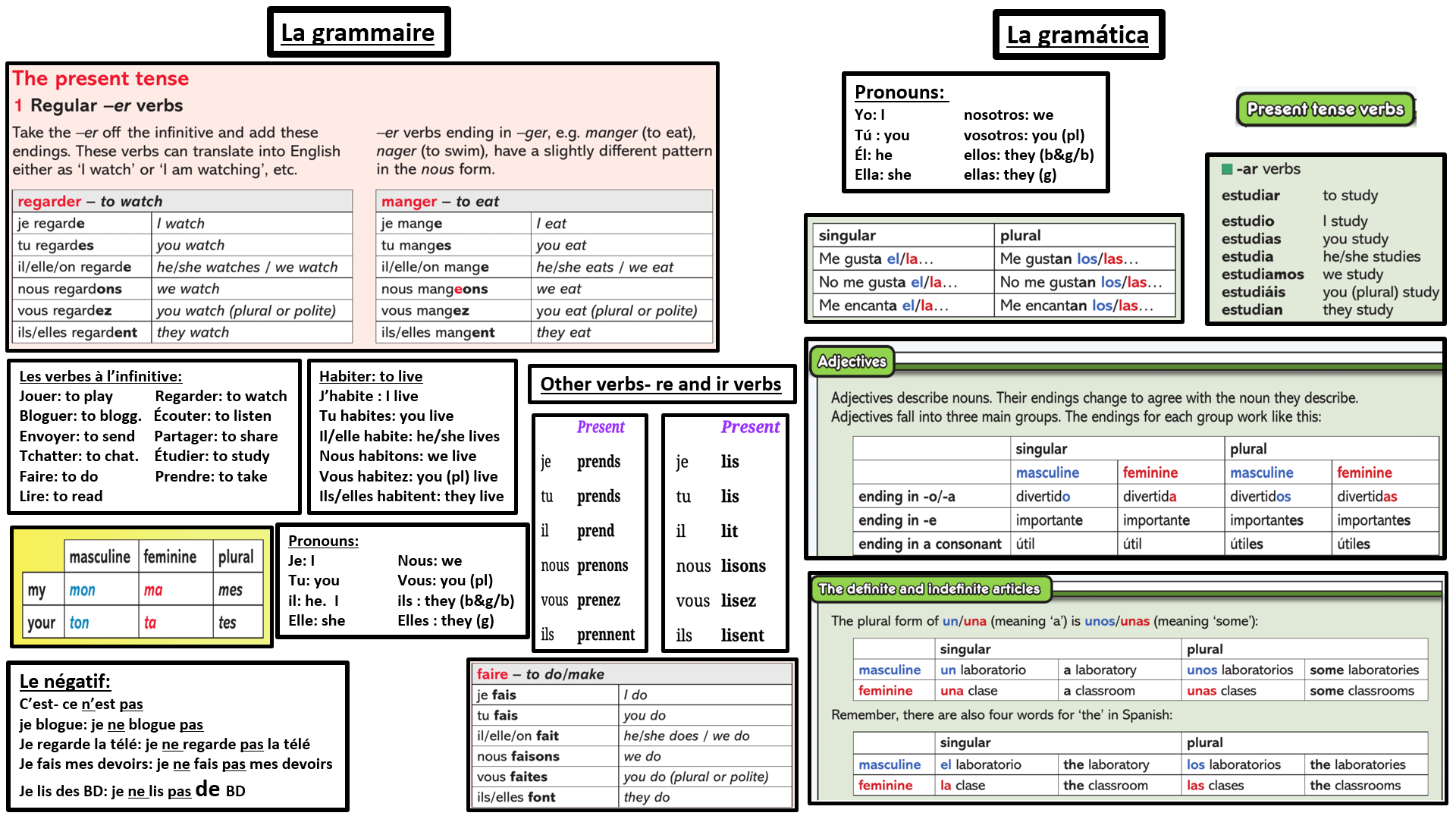 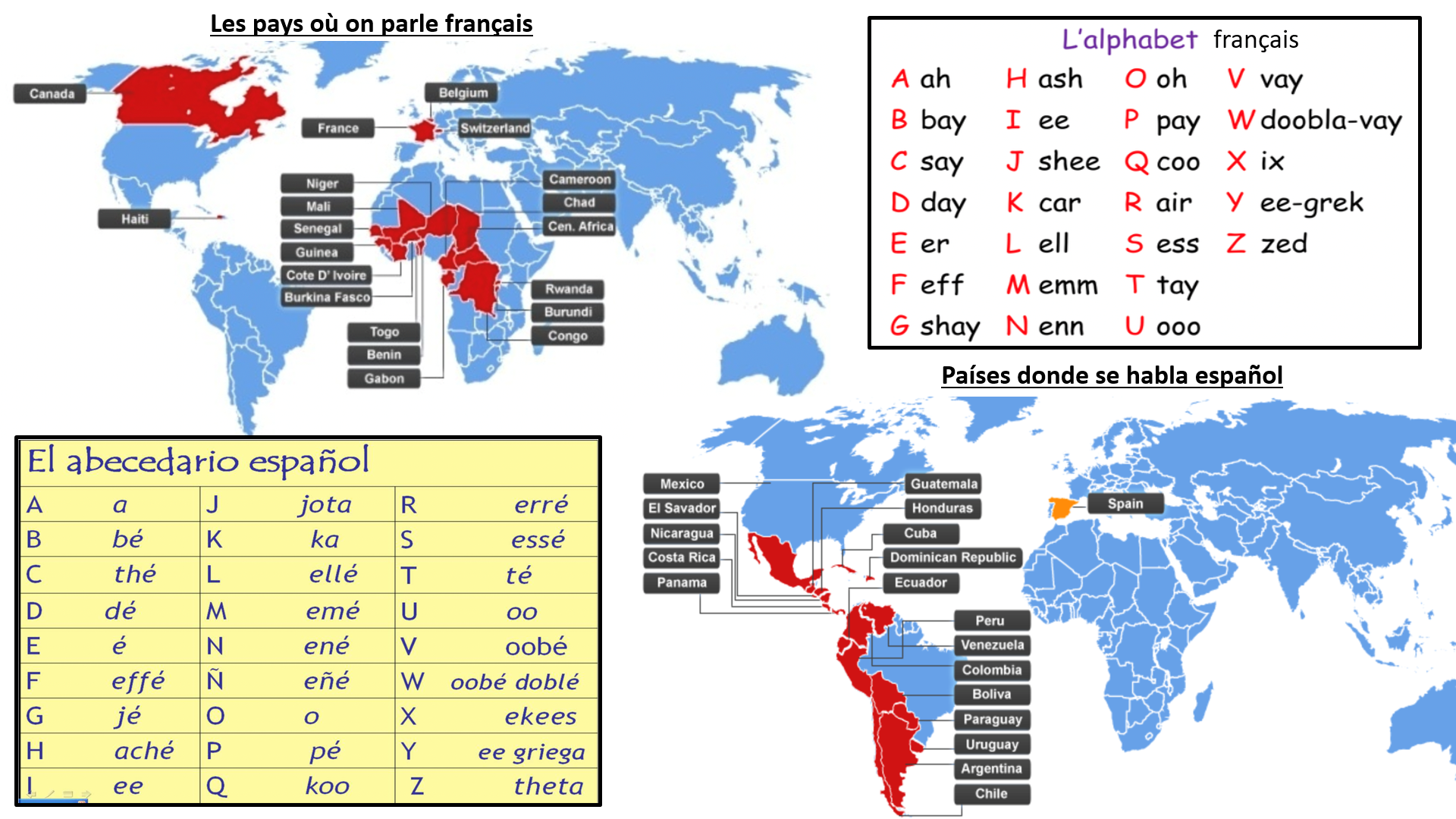 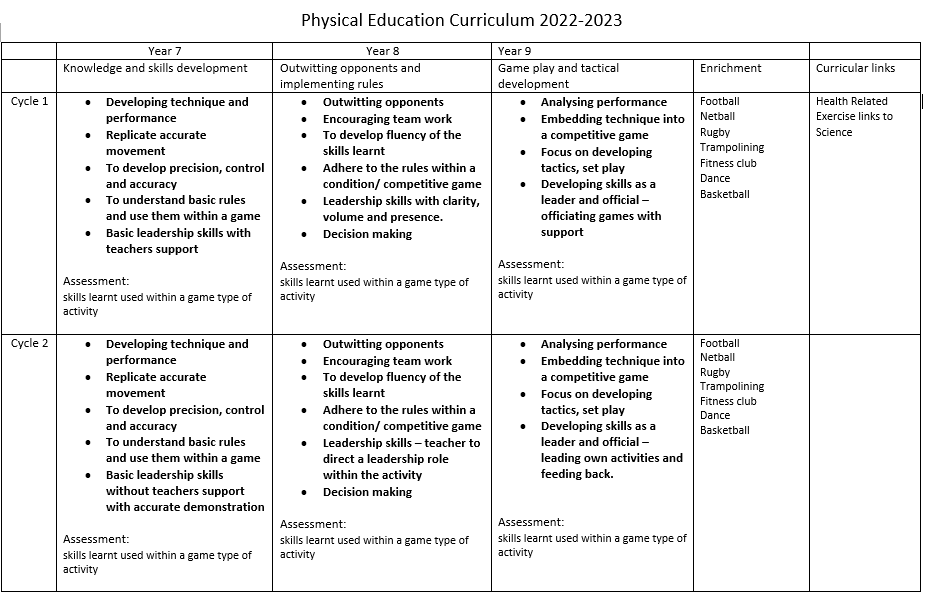 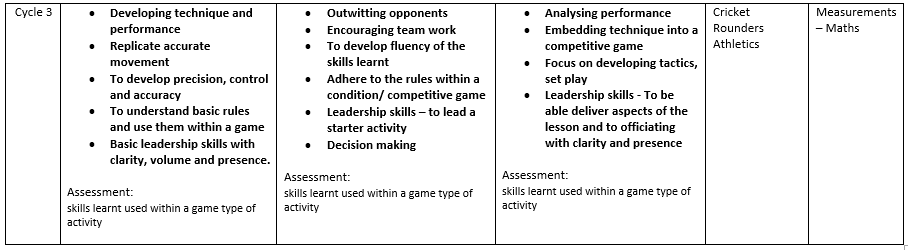 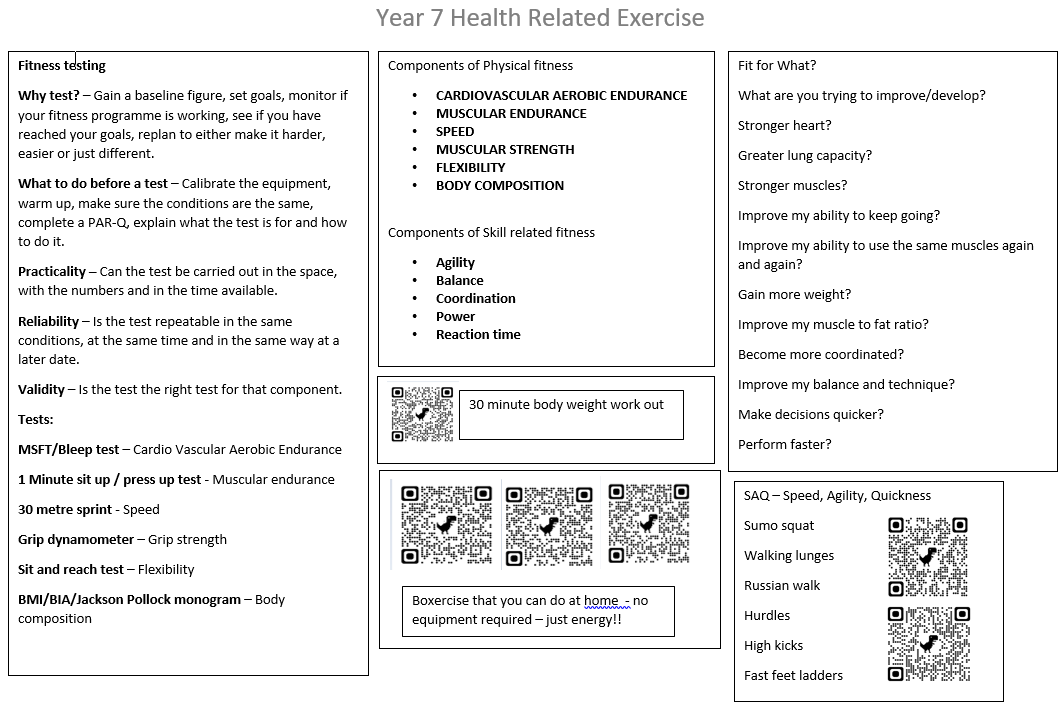 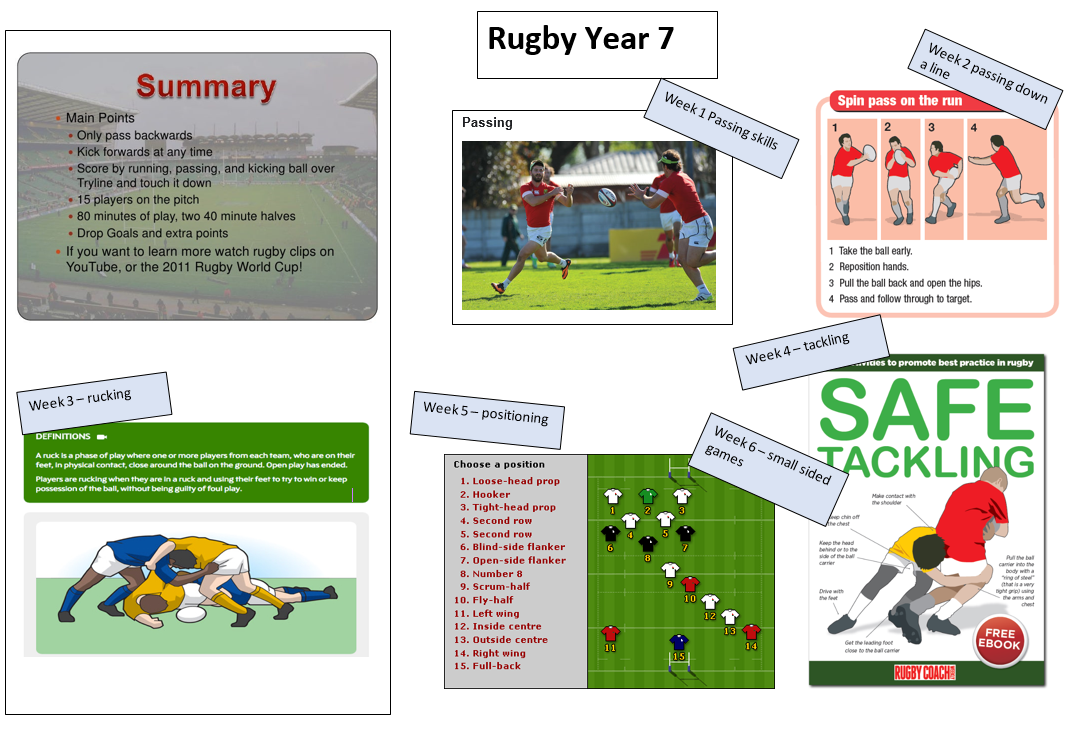 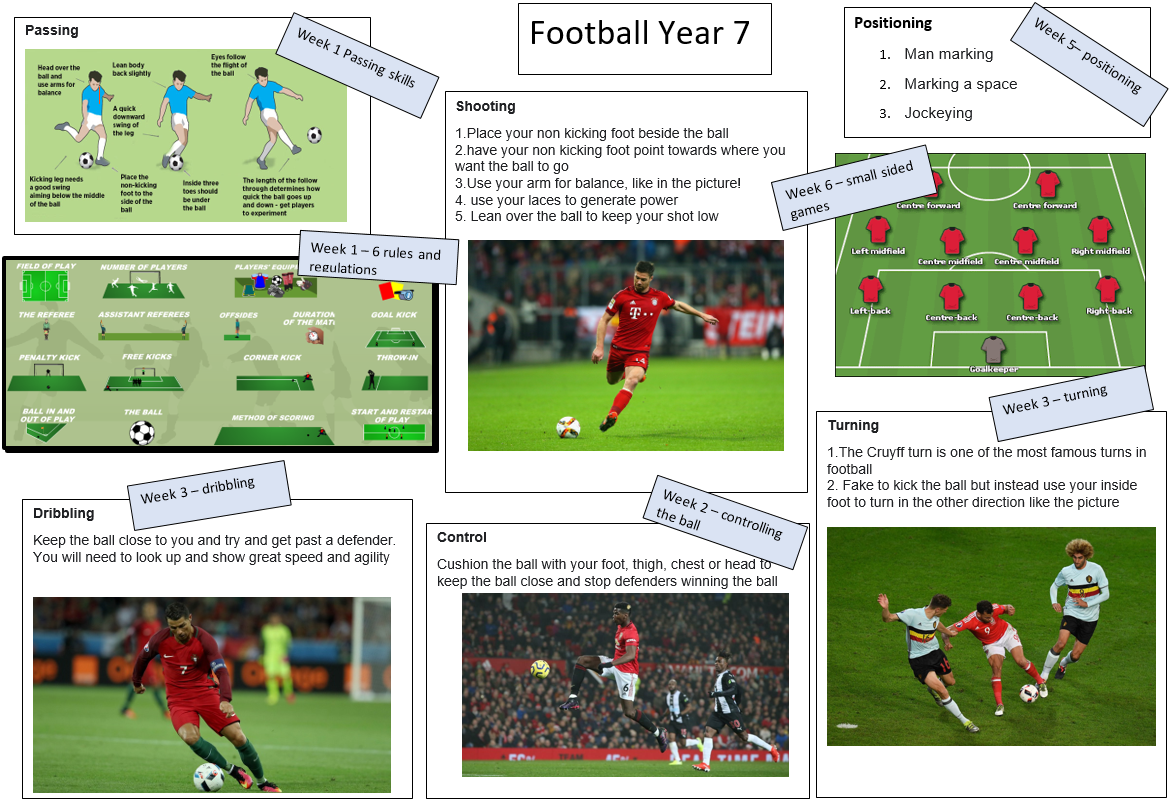 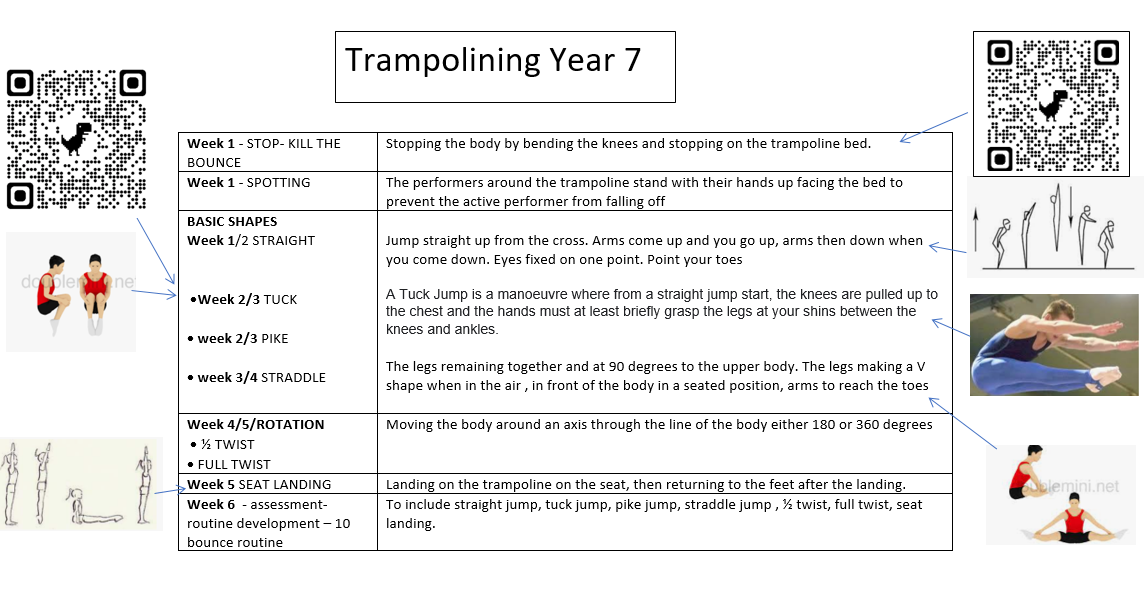 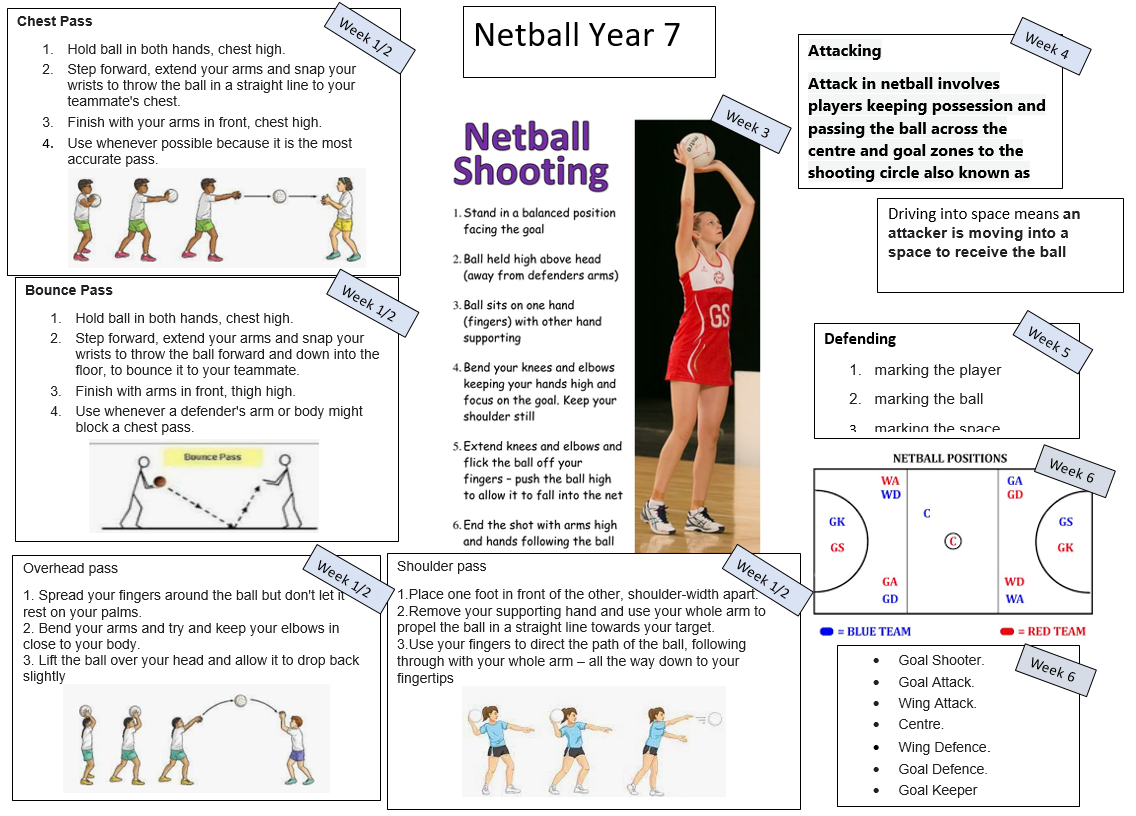 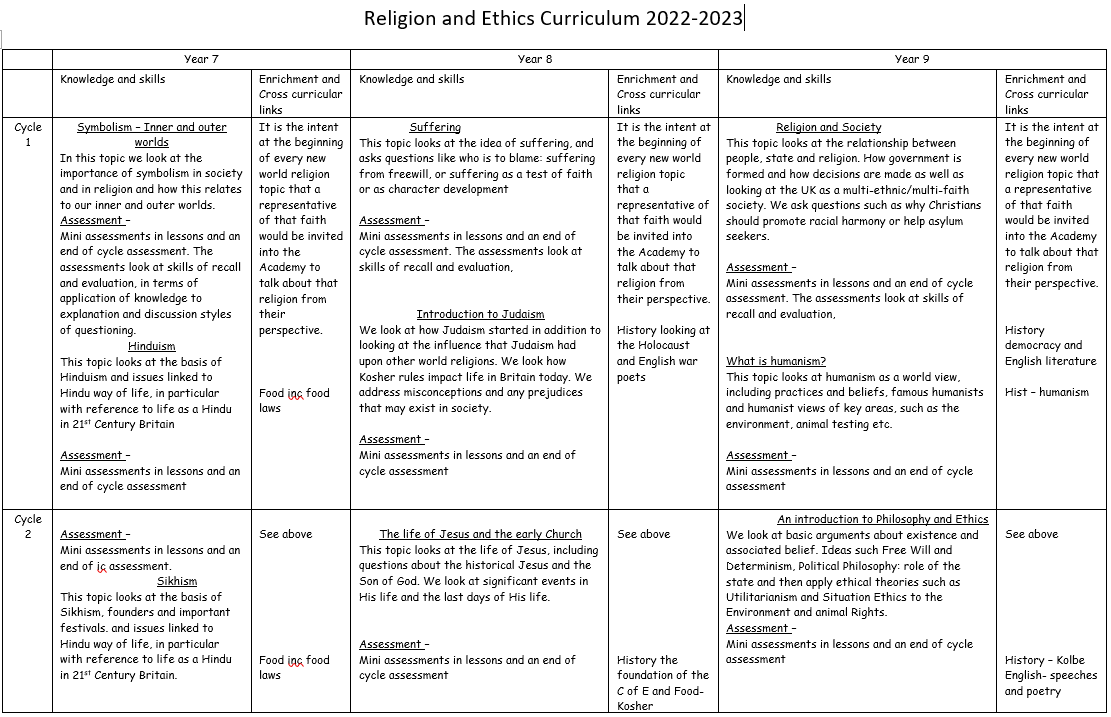 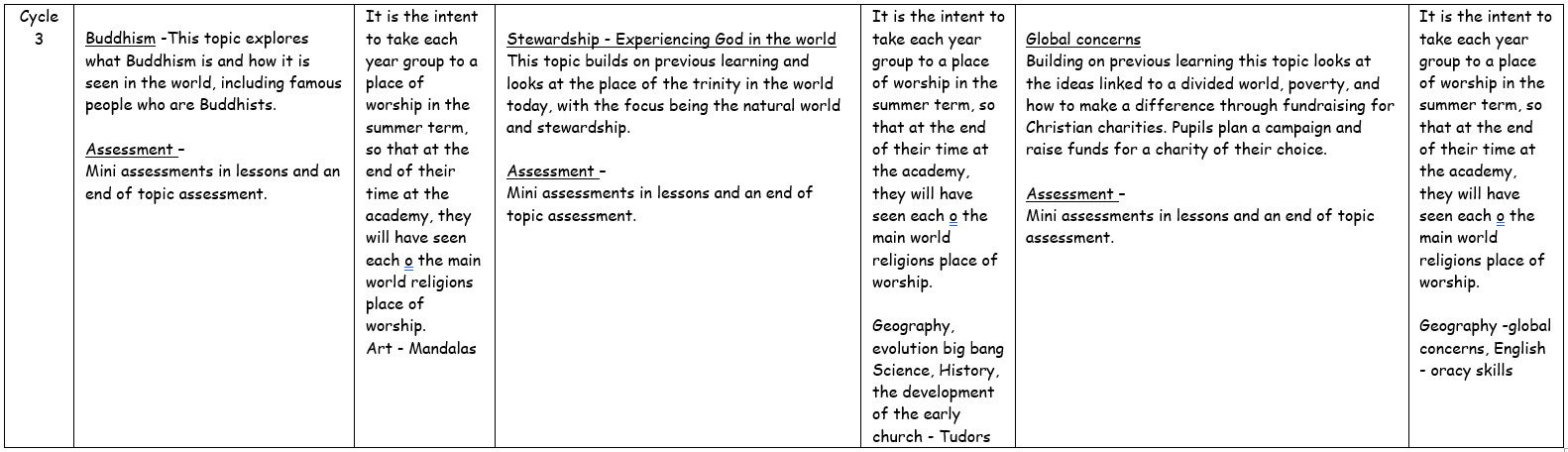 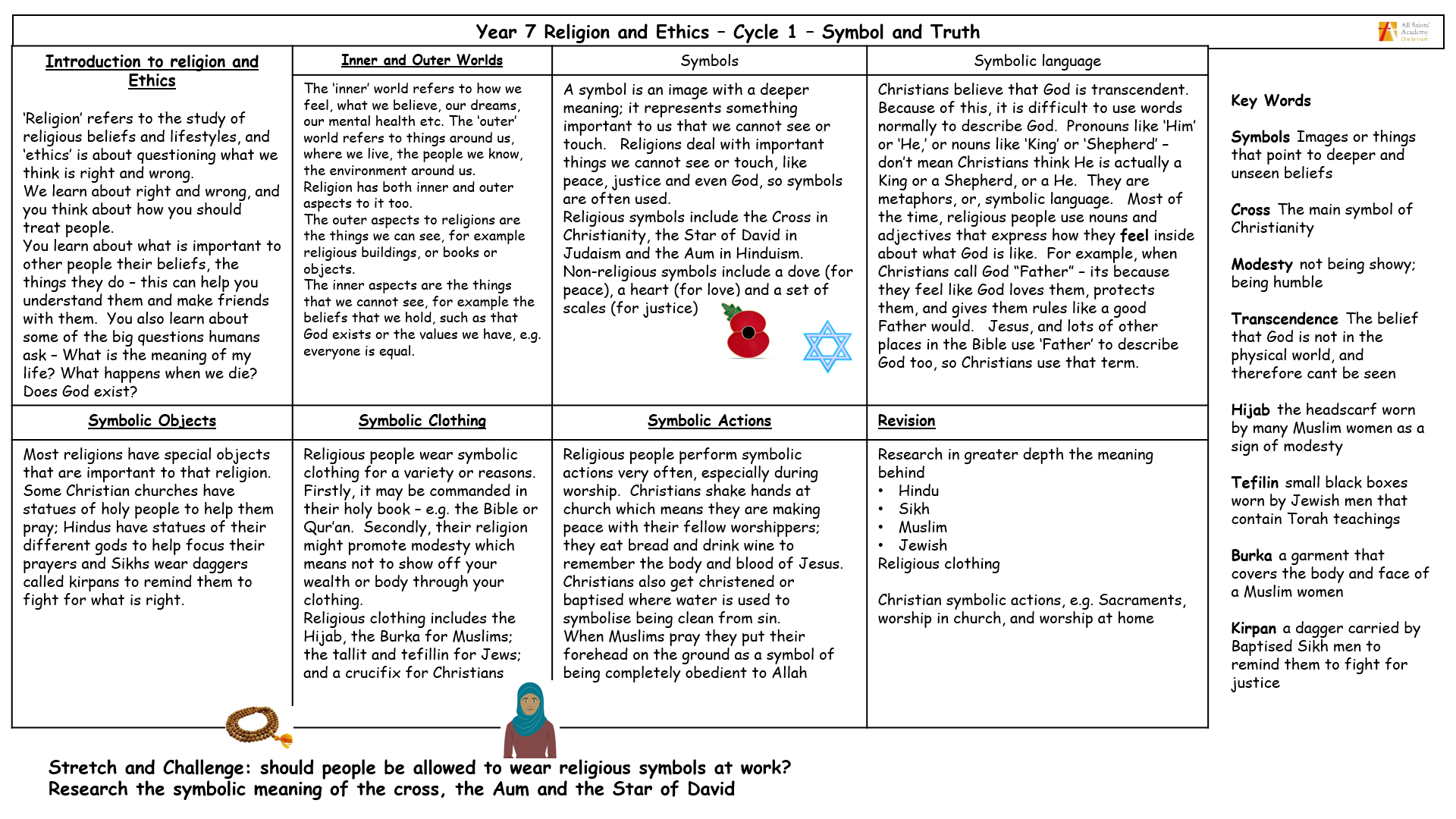 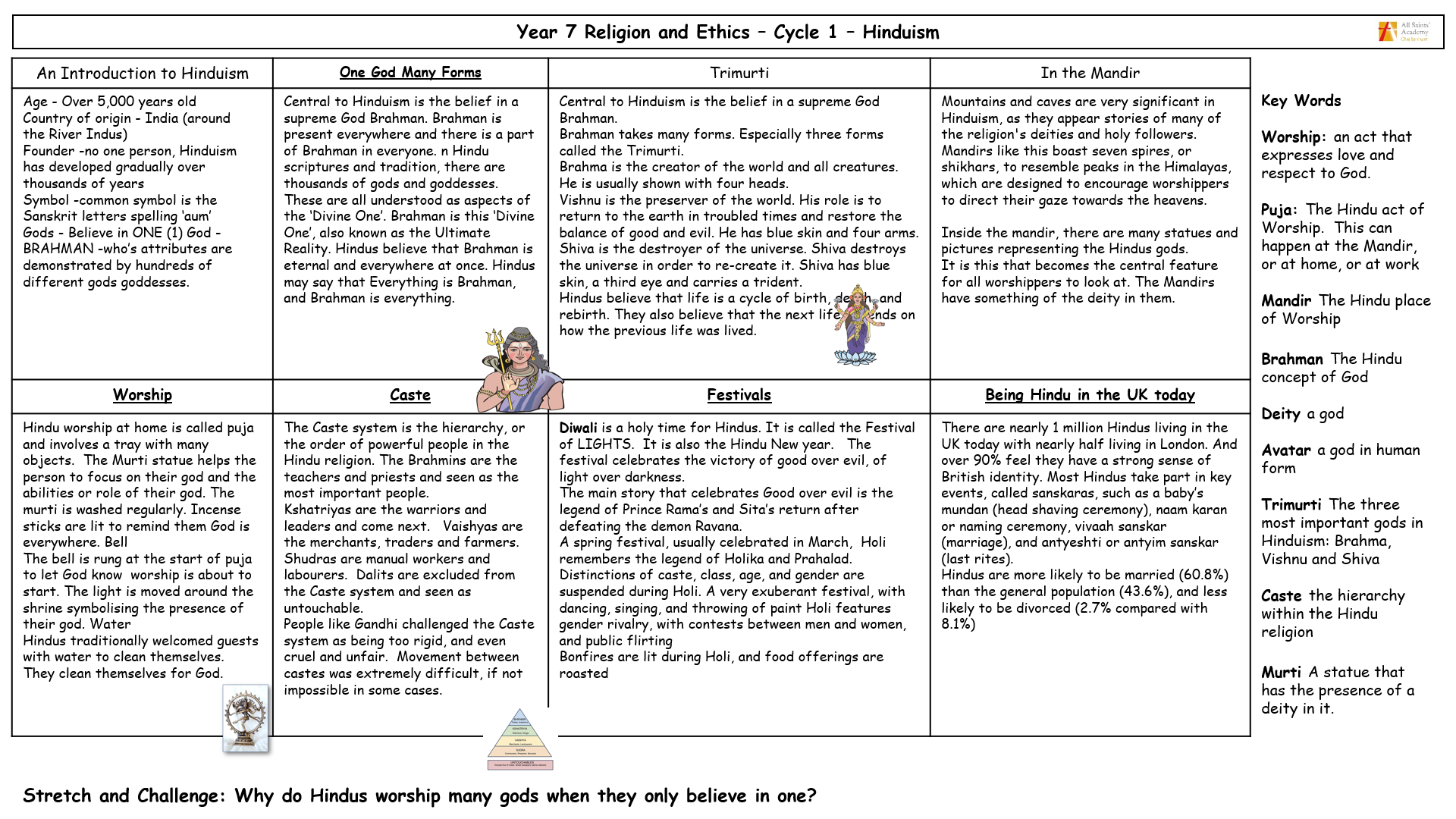 Page Contents3Independent home study timetable for 2022-234Why Study? 5How should I use my Curriculum Organiser?6-8English 9-12Maths 13-17 Science 18-21Art22-23Computing24-26Performing Arts27-32Design Technology33-35Geography 36-38History 39-43Modern Foreign Languages 44-50Physical Education51-54Religion and EthicsSubjectWeek 1 dayWeek 2 dayEnglish Maths Science ArtComputingPerforming ArtsDesign TechnologyGeography History Modern Foreign Languages Physical EducationReligion and Ethics